СОВЕТ ДЕПУТАТОВ муниципального образования Чёрноотрожский сельсовет Саракташского района оренбургской областитретий созывР Е Ш Е Н И Етридцать девятого заседания Совета депутатовЧёрноотрожского сельсовета третьего созыва12.12.2019                                  с. Черный Отрог                                          № 231 О бюджете Чёрноотрожского сельсовета на 2020 год и плановый период 2021-2022 гг..Рассмотрев основные параметры местного бюджета на 2020 год и плановый период 2021-2022 г.г.Совет депутатов Черноотрожского сельсовета РЕШИЛ:     1. Утвердить основные характеристики местного бюджета  на 2020 год и плановый период  2021-2022 гг..:1) общий объем доходов местного бюджета на 2020 год в сумме 21 379 710  рублей; на 2021 год . в сумме 17 871 600 рублей; на 2022 год  в сумме 17 622 900 рублей;2) общий объем расходов местного бюджета  на 2020 год  в сумме 21 379 710 рублей; на 2021 год в сумме 17 871 600 рублей; на 2022 год в сумме 17 622 900  рублей;   3) дефицит местного  бюджета на 2020 год в сумме 0,00 рублей  и на плановый период 2021-2022 гг.. в сумме 0,00 рублей.4) верхний предел муниципального внутреннего долга 0,00 сельсовета на 1 января 2020 года в сумме  0,00  рублей, в том числе по муниципальным гарантиям на 1 января 2020 года в сумме 0,00  рублей.2. Утвердить источники внутреннего финансирования дефицита местного бюджета  на 2020 год и плановый период  2021-2022 гг..  согласно приложению №1 к настоящему решению.3. Бюджетные ассигнования на исполнение публичных нормативных обязательств не планируются.4. Утвердить перечень главных распорядителей средств местного бюджета на 2020 год согласно приложению №2 к настоящему решению.5. Утвердить перечень главных администраторов (администраторов) доходов местного бюджета на 2020 год  согласно приложению №3 к настоящему решению.6.Утвердить перечень главных администраторов источников  финансирования дефицита местного бюджета на 2020 год согласно приложению №4 к настоящему решению.7. Учесть поступление доходов в местный бюджет на 2020 год и плановый период  2021-2022 г.г. согласно приложению №5 к настоящему решению.8. Утвердить распределение бюджетных ассигнований местного бюджета  на 2020 год и плановый период  2021-2022 гг..  по разделам и подразделам расходов классификации расходов бюджетов согласно приложению №6 к настоящему решению.9. Утвердить распределение бюджетных ассигнований из местного бюджета  на 2020 год и плановый период  2021-2022 гг..  по разделам,  подразделам,  целевым статьям и видам расходов классификации расходов бюджетов согласно приложению №7 к настоящему решению.10. Утвердить ведомственную структуру расходов местного бюджета на 2020 год и плановый период  2021 - 2022 гг..  согласно приложению №8 к настоящему решению. 11. Привлечение  бюджетных кредитов  от кредитных организаций  в 2020 году и плановом периоде на  2021-2022 гг..  не планируется.12. Администрация Черноотрожского сельсовета не вправе принимать решения, приводящие к увеличению в 2020 году численности муниципальных служащих и работников казенных учреждений.13. Контроль за исполнением настоящего решения возложить на постоянную комиссию по бюджетной, налоговой и финансовой политике, собственности и экономическим вопросам, торговле и быту (Никитчук В.А.).14. Настоящее решение вступает в силу с 1 января 2020 года,  подлежит обнародованию и  размещению на официальном сайте муниципального образования Чёрноотрожский сельсовета Саракташского района Оренбургской области.Председатель Совета депутатов,глава муниципального образования                                            З.Ш. ГабзалиловПриложение №2к решению Совета депутатов Чёрноотрожского сельсоветаот   12.12.2019  № 231Перечень главных распорядителей средств местного бюджета на 2020 годПриложение №3к решению Совета депутатов Чёрноотрожского сельсоветаот 12.12.2019 № 231Перечень главных администраторов (администраторов) доходов местного бюджетаПриложение №4к решению Совета депутатов Чёрноотрожского сельсоветаот   12.12.2019  № 231Перечень главных администраторов источников финансирования  дефицита местного бюджета Приложение №5к решению Совета депутатов Чёрноотрожского сельсоветаот   12.12.2019  № 231Приложение №7к решению Совета депутатов Чёрноотрожского сельсоветаот   12.12.2019  № 231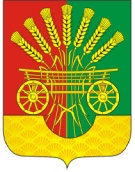 Разослано:депутатам, прокуратуре района, постоянной комиссии, райфинотделу, официальный сайт сельсовета, места для обнародования НПА, бухгалтерии сельсовета,  в делодепутатам, прокуратуре района, постоянной комиссии, райфинотделу, официальный сайт сельсовета, места для обнародования НПА, бухгалтерии сельсовета,  в делодепутатам, прокуратуре района, постоянной комиссии, райфинотделу, официальный сайт сельсовета, места для обнародования НПА, бухгалтерии сельсовета,  в делодепутатам, прокуратуре района, постоянной комиссии, райфинотделу, официальный сайт сельсовета, места для обнародования НПА, бухгалтерии сельсовета,  в делодепутатам, прокуратуре района, постоянной комиссии, райфинотделу, официальный сайт сельсовета, места для обнародования НПА, бухгалтерии сельсовета,  в делоПриложение №1Приложение №1Приложение №1Приложение №1к решению Совета депутатовк решению Совета депутатовк решению Совета депутатовк решению Совета депутатовЧёрноотрожского сельсовета Чёрноотрожского сельсовета Чёрноотрожского сельсовета Чёрноотрожского сельсовета от    12.12.2019  № 231от    12.12.2019  № 231Источники внутреннего финансирования дефицита местного бюджета Источники внутреннего финансирования дефицита местного бюджета Источники внутреннего финансирования дефицита местного бюджета Источники внутреннего финансирования дефицита местного бюджета Источники внутреннего финансирования дефицита местного бюджета Источники внутреннего финансирования дефицита местного бюджета Источники внутреннего финансирования дефицита местного бюджета Источники внутреннего финансирования дефицита местного бюджета на 2020 год и плановый период 2021 и 2022 годовна 2020 год и плановый период 2021 и 2022 годовна 2020 год и плановый период 2021 и 2022 годовна 2020 год и плановый период 2021 и 2022 годовна 2020 год и плановый период 2021 и 2022 годовна 2020 год и плановый период 2021 и 2022 годовна 2020 год и плановый период 2021 и 2022 годовна 2020 год и плановый период 2021 и 2022 годов(руб.)(руб.)КодКодКодНаименование кода группы, подгруппы, статьи, вида источника финансирования дефицитов бюджетов, кода классификации операций сектора государственного управления, относящихся к источникам финансирования дефицитов бюджетов Российской Федерации2020 год2021 год2022 год2022 год000 01 00 00 00 00 0000 000000 01 00 00 00 00 0000 000000 01 00 00 00 00 0000 000ИСТОЧНИКИ ВНУТРЕННЕГО ФИНАНСИРОВАНИЯ ДЕФИЦИТОВ БЮДЖЕТОВ0,000,000,000,00000 01 05 00 00 00 0000 000000 01 05 00 00 00 0000 000000 01 05 00 00 00 0000 000Изменение остатков средств на счетах по учету средств бюджета0,000,000,000,00000 01 05 00 00 00 0000 500000 01 05 00 00 00 0000 500000 01 05 00 00 00 0000 500Увеличение остатков средств бюджетов-21 379 710,00-17 871 600,00-17 622 900,00-17 622 900,00000 01 05 02 00 00 0000 500000 01 05 02 00 00 0000 500000 01 05 02 00 00 0000 500Увеличение прочих остатков средств бюджетов-21 379 710,00-17 871 600,00-17 622 900,00-17 622 900,00000 01 05 02 01 00 0000 510000 01 05 02 01 00 0000 510000 01 05 02 01 00 0000 510Увеличение прочих остатков денежных средств бюджетов-21 379 710,00-17 871 600,00-17 622 900,00-17 622 900,00000 01 05 02 01 10 0000 510000 01 05 02 01 10 0000 510000 01 05 02 01 10 0000 510Увеличение прочих остатков денежных средств бюджетов поселений-21 379 710,00-17 871 600,00-17 622 900,00-17 622 900,00000 01 05 00 00 00 0000 600000 01 05 00 00 00 0000 600000 01 05 00 00 00 0000 600Уменьшение остатков средств бюджетов21 379 710,0017 871 600,0017 622 900,0017 622 900,00000 01 05 02 00 00 0000 600000 01 05 02 00 00 0000 600000 01 05 02 00 00 0000 600Уменьшение прочих остатков средств бюджетов21 379 710,0017 871 600,0017 622 900,0017 622 900,00000 01 05 02 01 00 0000 610000 01 05 02 01 00 0000 610000 01 05 02 01 00 0000 610Уменьшение прочих остатков денежных средств бюджетов21 379 710,0017 871 600,0017 622 900,0017 622 900,00000 01 05 02 01 10 0000 610000 01 05 02 01 10 0000 610000 01 05 02 01 10 0000 610Уменьшение прочих остатков денежных средств бюджетов поселений21 379 710,0017 871 600,0017 622 900,0017 622 900,00№ п/пКВСРНаименование1.138Администрация   Чёрноотрожского  сельсоветаКВСРКодНаименование1380 00 00000 00 0000 000Администрация  Чёрноотрожского сельсовета1381 08 04020 01 1000 110Государственная пошлина за совершение нотариальных действий должностными лицами органов местного самоуправления, уполномоченными в соответствии с законодательными актами Российской Федерации на совершение нотариальных действий 1381 11 05013 10 0000 120Доходы, получаемые в виде арендной платы за земельные участки, государственная собственность на которые не разграничена и которые расположены в границах сельских поселений, а также средства от продажи права на заключение договоров аренды указанных земельных участков1381 11 05035 10 0000 120Доходы от сдачи в аренду имущества, находящегося в оперативном управлении органов управления поселений и созданных ими учреждений (за исключением имущества муниципальных бюджетных и автономных учреждений)1381 11 09045 10 0000 120Прочие поступления от использования имущества, находящегося в собственности поселений (за исключением имущества муниципальных бюджетных и автономных учреждений, а также имущества муниципальных унитарных предприятий, в том числе казенных)1381 14 01050 10 0000 410Доходы  от продажи квартир, находящихся в собственности поселений1381 14 02052 10 0000 410Доходы  от реализации имущества, находящегося в оперативном управлении учреждений, находящихся в ведении органов управления поселений (за исключением имущества муниципальных бюджетных и автономных учреждений),  в части реализации основных средств по указанному имуществу1381 14 02052 10 0000 440Доходы  от реализации имущества, находящегося в оперативном управлении учреждений, находящихся в ведении органов управления поселений (за исключением имущества муниципальных бюджетных автономных учреждений), в части реализации материальных запасов по указанному имуществу1381 14 02053 10 0000 410Доходы от реализации иного имущества, находящегося в собственности поселений (за исключением имущества муниципальных бюджетных и автономных учреждений, а также имущества муниципальных унитарных предприятий, в том числе казенных) в части реализации основных средств по указанному имуществу1381 14 02053 10 0000 440Доходы от реализации иного имущества, находящегося в собственности поселений (за исключением имущества муниципальных бюджетных и  автономных учреждений, а также имущества муниципальных унитарных предприятий, в том числе казенных), в части реализации материальных запасов по указанному имуществу1381 14 04050 10 0000 420Доходы от продажи нематериальных активов, находящихся в собственности поселений1381 14 06013 10 0000 430Доходы от продажи земельных участков, государственная собственность на которые не разграничена и которые расположены в границах сельских поселений1381 1406025 10 0000 430доходы от продажи земельных участков1381 17 01050 10 0000 180Невыясненные поступления, зачисляемые в бюджеты поселений1381 13 01995 10 0000 130Прочие доходы от оказания платных услуг (работ) получателями средств бюджетов поселений 1381 16 18050 10 0000 140Денежные взыскания (штрафы) за нарушение бюджетного законодательства (в части бюджета поселений1381 16 90050 10 0000 140Прочие поступления от денежных взысканий (штрафов) и иных сумм в возмещение ущерба, зачисляемые в бюджеты поселений1381 17 02020 10 0000 180Возмещение потерь сельскохозяйственного производства, связанных с изъятием сельскохозяйственных угодий, расположенных на территории поселений (по обязательствам, возникшим до 1.01.2008г.)138117 05050 10 0000 180Прочие неналоговые доходы бюджетов поселений1382 02 01001 10 0000 150Дотации бюджетам поселений на выравнивание бюджетной обеспеченности1382 02 01003 10 0000 150Дотации бюджетам поселений на поддержку мер по обеспечению сбалансированности бюджетов1382 02 02088 10 0001 150Субсидии бюджетам поселений на обеспечение мероприятий по капитальному ремонту многоквартирных домов за счет средств, поступивших от государственной корпорации Фонд содействия реформированию жилищно-коммунального хозяйства138 2 02 02088 10 0002 150Субсидии бюджетам поселений на обеспечение мероприятий по переселению граждан из аварийного жилищного фонда за счет средств, поступивших от государственной корпорации Фонд содействия реформированию жилищно-коммунального хозяйства1382 02 02216 10 0000 150Субсидии бюджетам поселений на осуществление дорожной деятельности в отношении автомобильных дорог общего пользования, а также капитального ремонта и ремонта дворовых территорий многоквартирных домов, проездов к дворовым территориям многоквартирных домов населенных пунктов138202 29999 10 0000 150Субсидии бюджетам сельских поселений на реализацию проектов развития общественной инфраструктуры, основанных на местных инициативах138202 03015 10 0000 150Субвенции бюджетам поселений на осуществление первичного воинского учета на территориях, где отсутствуют воинские комиссариаты1382 02 03024 10 0000 150Субвенции бюджетам поселений на выполнение передаваемых полномочий субъектов Российской Федерации138202 40014 10 0000 150Межбюджетные трансферты, передаваемые бюджетам поселений из бюджета муниципального района на осуществление части полномочий по решению вопросов местного значения в соответствии с заключенными соглашениями        1382 02 04012 10 0000 150Межбюджетные трансферты, передаваемые бюджетам поселений для компенсации дополнительных расходов, возникших в результате решений, принятых органами власти другого уровня 1382 02 49999 10 0000 150Межбюджетные трансферты, передаваемые бюджетам сельских поселений на реализацию проектов развития сельских поселений, основанных на местных инициативах1382 02 02077 10 0000 150Субсидии бюджетам сельских поселений на софинансирование капитальных вложений в объекты муниципальной собственности1382 04 05099 10 0000 150Прочие безвозмездные поступления от негосударственных организаций в бюджеты сельских поселений1382 07 05030 10 0000 150Прочие безвозмездные поступления в бюджеты сельских поселений КВСРКод группы, подгруппы, статьи и вида источниковНаименование13800 00 00 00 00 0000 000Администрация Чёрноотрожского сельсовета13801 00 00 00 00 0000 000Источники внутреннего финансирования дефицитов бюджетов13801 05 00 00 00 0000 000Изменение остатков средств на счетах по учету средств бюджета13801 05 00 00 00 0000 500Увеличение остатков средств бюджета13801 05 02 00 00 0000 500Увеличение прочих остатков средств бюджета13801 05 02 01 00 0000 510Увеличение прочих остатков денежных средств13801 05 02 01 10 0000 510Увеличение прочих остатков денежных средств местных бюджетов 13801 05 00 00 00 0000 600Уменьшение остатков средств бюджетов13801 05 02 00 00 0000 600Уменьшение прочих остатков средств бюджетов13801 05 02 01 00 0000 610Уменьшение прочих остатков денежных средств13801 05 02 01 10 0000 610Уменьшение прочих остатков денежных средств местных бюджетовПоступление доходов в местный бюджет   на 2020 год  и на плановый период 2021 и 2022 годов  (руб.)  Поступление доходов в местный бюджет   на 2020 год  и на плановый период 2021 и 2022 годов  (руб.)  Поступление доходов в местный бюджет   на 2020 год  и на плановый период 2021 и 2022 годов  (руб.)  Поступление доходов в местный бюджет   на 2020 год  и на плановый период 2021 и 2022 годов  (руб.)  Поступление доходов в местный бюджет   на 2020 год  и на плановый период 2021 и 2022 годов  (руб.)  Поступление доходов в местный бюджет   на 2020 год  и на плановый период 2021 и 2022 годов  (руб.)  Поступление доходов в местный бюджет   на 2020 год  и на плановый период 2021 и 2022 годов  (руб.)  Поступление доходов в местный бюджет   на 2020 год  и на плановый период 2021 и 2022 годов  (руб.)  Поступление доходов в местный бюджет   на 2020 год  и на плановый период 2021 и 2022 годов  (руб.)  Поступление доходов в местный бюджет   на 2020 год  и на плановый период 2021 и 2022 годов  (руб.)  Поступление доходов в местный бюджет   на 2020 год  и на плановый период 2021 и 2022 годов  (руб.)  Поступление доходов в местный бюджет   на 2020 год  и на плановый период 2021 и 2022 годов  (руб.)  Поступление доходов в местный бюджет   на 2020 год  и на плановый период 2021 и 2022 годов  (руб.)  Поступление доходов в местный бюджет   на 2020 год  и на плановый период 2021 и 2022 годов  (руб.)  Поступление доходов в местный бюджет   на 2020 год  и на плановый период 2021 и 2022 годов  (руб.)  Поступление доходов в местный бюджет   на 2020 год  и на плановый период 2021 и 2022 годов  (руб.)  Поступление доходов в местный бюджет   на 2020 год  и на плановый период 2021 и 2022 годов  (руб.)  Поступление доходов в местный бюджет   на 2020 год  и на плановый период 2021 и 2022 годов  (руб.)  Поступление доходов в местный бюджет   на 2020 год  и на плановый период 2021 и 2022 годов  (руб.)  Поступление доходов в местный бюджет   на 2020 год  и на плановый период 2021 и 2022 годов  (руб.)  Поступление доходов в местный бюджет   на 2020 год  и на плановый период 2021 и 2022 годов  (руб.)  Поступление доходов в местный бюджет   на 2020 год  и на плановый период 2021 и 2022 годов  (руб.)  Поступление доходов в местный бюджет   на 2020 год  и на плановый период 2021 и 2022 годов  (руб.)  Поступление доходов в местный бюджет   на 2020 год  и на плановый период 2021 и 2022 годов  (руб.)  Поступление доходов в местный бюджет   на 2020 год  и на плановый период 2021 и 2022 годов  (руб.)  Поступление доходов в местный бюджет   на 2020 год  и на плановый период 2021 и 2022 годов  (руб.)  Поступление доходов в местный бюджет   на 2020 год  и на плановый период 2021 и 2022 годов  (руб.)  Поступление доходов в местный бюджет   на 2020 год  и на плановый период 2021 и 2022 годов  (руб.)  Поступление доходов в местный бюджет   на 2020 год  и на плановый период 2021 и 2022 годов  (руб.)  Поступление доходов в местный бюджет   на 2020 год  и на плановый период 2021 и 2022 годов  (руб.)  Поступление доходов в местный бюджет   на 2020 год  и на плановый период 2021 и 2022 годов  (руб.)  Поступление доходов в местный бюджет   на 2020 год  и на плановый период 2021 и 2022 годов  (руб.)  Поступление доходов в местный бюджет   на 2020 год  и на плановый период 2021 и 2022 годов  (руб.)  Поступление доходов в местный бюджет   на 2020 год  и на плановый период 2021 и 2022 годов  (руб.)  Наименование кода дохода бюджетаНаименование кода дохода бюджетаНаименование кода дохода бюджетаКод бюджетной классификации Российской ФедерацииКод бюджетной классификации Российской ФедерацииКод бюджетной классификации Российской ФедерацииКод бюджетной классификации Российской ФедерацииКод бюджетной классификации Российской Федерации2020 год2021 год2021 год2021 год2022 год2022 год2022 год11122333334555666Доходы бюджета - ВСЕГО: В том числе:Доходы бюджета - ВСЕГО: В том числе:Доходы бюджета - ВСЕГО: В том числе:010010XXXXX21 379 710,0017 871 600,0017 871 600,0017 871 600,0017 622 900,0017 622 900,0017 622 900,00НАЛОГОВЫЕ И НЕНАЛОГОВЫЕ ДОХОДЫНАЛОГОВЫЕ И НЕНАЛОГОВЫЕ ДОХОДЫНАЛОГОВЫЕ И НЕНАЛОГОВЫЕ ДОХОДЫ010010000 10000000000000000000 10000000000000000000 10000000000000000000 10000000000000000000 1000000000000000011 480 000,0011 768 000,0011 768 000,0011 768 000,0012 181 000,0012 181 000,0012 181 000,00НАЛОГИ НА ПРИБЫЛЬ, ДОХОДЫНАЛОГИ НА ПРИБЫЛЬ, ДОХОДЫНАЛОГИ НА ПРИБЫЛЬ, ДОХОДЫ010010000 10100000000000000000 10100000000000000000 10100000000000000000 10100000000000000000 101000000000000006 425 000,006 553 000,006 553 000,006 553 000,006 698 000,006 698 000,006 698 000,00Налог на доходы физических лицНалог на доходы физических лицНалог на доходы физических лиц010010000 10102000010000110000 10102000010000110000 10102000010000110000 10102000010000110000 101020000100001106 425 000,006 553 000,006 553 000,006 553 000,006 698 000,006 698 000,006 698 000,00Налог на доходы физических лиц с доходов, источником которых является налоговый агент, за исключением доходов, в отношении которых исчисление и уплата налога осуществляются в соответствии со статьями 227, 227.1 и 228 Налогового кодекса Российской ФедерацииНалог на доходы физических лиц с доходов, источником которых является налоговый агент, за исключением доходов, в отношении которых исчисление и уплата налога осуществляются в соответствии со статьями 227, 227.1 и 228 Налогового кодекса Российской ФедерацииНалог на доходы физических лиц с доходов, источником которых является налоговый агент, за исключением доходов, в отношении которых исчисление и уплата налога осуществляются в соответствии со статьями 227, 227.1 и 228 Налогового кодекса Российской Федерации010010000 10102010010000110000 10102010010000110000 10102010010000110000 10102010010000110000 101020100100001106 418 000,006 546 000,006 546 000,006 546 000,006 691 000,006 691 000,006 691 000,00Налог на доходы физических лиц с доходов, источником которых является налоговый агент, за исключением доходов, в отношении которых исчисление и уплата налога осуществляются в соответствии со статьями 227, 227.1 и 228 Налогового кодекса Российской ФедерацииНалог на доходы физических лиц с доходов, источником которых является налоговый агент, за исключением доходов, в отношении которых исчисление и уплата налога осуществляются в соответствии со статьями 227, 227.1 и 228 Налогового кодекса Российской ФедерацииНалог на доходы физических лиц с доходов, источником которых является налоговый агент, за исключением доходов, в отношении которых исчисление и уплата налога осуществляются в соответствии со статьями 227, 227.1 и 228 Налогового кодекса Российской Федерации010010182 10102010011000110182 10102010011000110182 10102010011000110182 10102010011000110182 101020100110001106 418 000,006 546 000,006 546 000,006 546 000,006 691 000,006 691 000,006 691 000,00Налог на доходы физических лиц с доходов, полученных физическими лицами в соответствии со статьей 228 Налогового кодекса Российской ФедерацииНалог на доходы физических лиц с доходов, полученных физическими лицами в соответствии со статьей 228 Налогового кодекса Российской ФедерацииНалог на доходы физических лиц с доходов, полученных физическими лицами в соответствии со статьей 228 Налогового кодекса Российской Федерации010010000 10102030010000110000 10102030010000110000 10102030010000110000 10102030010000110000 101020300100001107 000,007 000,007 000,007 000,007 000,007 000,007 000,00НАЛОГИ НА ТОВАРЫ (РАБОТЫ, УСЛУГИ), РЕАЛИЗУЕМЫЕ НА ТЕРРИТОРИИ РОССИЙСКОЙ ФЕДЕРАЦИИНАЛОГИ НА ТОВАРЫ (РАБОТЫ, УСЛУГИ), РЕАЛИЗУЕМЫЕ НА ТЕРРИТОРИИ РОССИЙСКОЙ ФЕДЕРАЦИИНАЛОГИ НА ТОВАРЫ (РАБОТЫ, УСЛУГИ), РЕАЛИЗУЕМЫЕ НА ТЕРРИТОРИИ РОССИЙСКОЙ ФЕДЕРАЦИИ010010000 10300000000000000000 10300000000000000000 10300000000000000000 10300000000000000000 103000000000000002 540 000,002 706 000,002 706 000,002 706 000,003 022 000,003 022 000,003 022 000,00Акцизы по подакцизным товарам (продукции), производимым на территории Российской ФедерацииАкцизы по подакцизным товарам (продукции), производимым на территории Российской ФедерацииАкцизы по подакцизным товарам (продукции), производимым на территории Российской Федерации010010000 10302000010000110000 10302000010000110000 10302000010000110000 10302000010000110000 103020000100001102 540 000,002 706 000,002 706 000,002 706 000,003 022 000,003 022 000,003 022 000,00Доходы от уплаты акцизов на дизельное топливо, подлежащие распределению между бюджетами субъектов Российской Федерации и местными бюджетами с учетом установленных дифференцированных нормативов отчислений в местные бюджетыДоходы от уплаты акцизов на дизельное топливо, подлежащие распределению между бюджетами субъектов Российской Федерации и местными бюджетами с учетом установленных дифференцированных нормативов отчислений в местные бюджетыДоходы от уплаты акцизов на дизельное топливо, подлежащие распределению между бюджетами субъектов Российской Федерации и местными бюджетами с учетом установленных дифференцированных нормативов отчислений в местные бюджеты010010100 10302230010000110100 10302230010000110100 10302230010000110100 10302230010000110100 10302230010000110920 000,00979 000,00979 000,00979 000,001 391 000,001 391 000,001 391 000,00Доходы от уплаты акцизов на дизельное топливо, подлежащие распределению между бюджетами субъектов Российской Федерации и местными бюджетами с учетом установленных дифференцированных нормативов отчислений в местные бюджеты (по нормативам, установленным Федеральным законом о федеральном бюджете в целях формирования дорожных фондов субъектов Российской Федерации)Доходы от уплаты акцизов на дизельное топливо, подлежащие распределению между бюджетами субъектов Российской Федерации и местными бюджетами с учетом установленных дифференцированных нормативов отчислений в местные бюджеты (по нормативам, установленным Федеральным законом о федеральном бюджете в целях формирования дорожных фондов субъектов Российской Федерации)Доходы от уплаты акцизов на дизельное топливо, подлежащие распределению между бюджетами субъектов Российской Федерации и местными бюджетами с учетом установленных дифференцированных нормативов отчислений в местные бюджеты (по нормативам, установленным Федеральным законом о федеральном бюджете в целях формирования дорожных фондов субъектов Российской Федерации)010010100 10302231010000110100 10302231010000110100 10302231010000110100 10302231010000110100 10302231010000110920 000,00979 000,00979 000,00979 000,001 391 000,001 391 000,001 391 000,00Доходы от уплаты акцизов на моторные масла для дизельных и (или) карбюраторных (инжекторных) двигателей, подлежащие распределению между бюджетами субъектов Российской Федерации и местными бюджетами с учетом установленных дифференцированных нормативов отчислений в местные бюджетыДоходы от уплаты акцизов на моторные масла для дизельных и (или) карбюраторных (инжекторных) двигателей, подлежащие распределению между бюджетами субъектов Российской Федерации и местными бюджетами с учетом установленных дифференцированных нормативов отчислений в местные бюджетыДоходы от уплаты акцизов на моторные масла для дизельных и (или) карбюраторных (инжекторных) двигателей, подлежащие распределению между бюджетами субъектов Российской Федерации и местными бюджетами с учетом установленных дифференцированных нормативов отчислений в местные бюджеты010010100 10302240010000110100 10302240010000110100 10302240010000110100 10302240010000110100 103022400100001106 000,006 000,006 000,006 000,007 000,007 000,007 000,00Доходы от уплаты акцизов на моторные масла для дизельных и (или) карбюраторных (инжекторных) двигателей, подлежащие распределению между бюджетами субъектов Российской Федерации и местными бюджетами с учетом установленных дифференцированных нормативов отчислений в местные бюджеты (по нормативам, установленным Федеральным законом о федеральном бюджете в целях формирования дорожных фондов субъектов Российской Федерации)Доходы от уплаты акцизов на моторные масла для дизельных и (или) карбюраторных (инжекторных) двигателей, подлежащие распределению между бюджетами субъектов Российской Федерации и местными бюджетами с учетом установленных дифференцированных нормативов отчислений в местные бюджеты (по нормативам, установленным Федеральным законом о федеральном бюджете в целях формирования дорожных фондов субъектов Российской Федерации)Доходы от уплаты акцизов на моторные масла для дизельных и (или) карбюраторных (инжекторных) двигателей, подлежащие распределению между бюджетами субъектов Российской Федерации и местными бюджетами с учетом установленных дифференцированных нормативов отчислений в местные бюджеты (по нормативам, установленным Федеральным законом о федеральном бюджете в целях формирования дорожных фондов субъектов Российской Федерации)010010100 10302241010000110100 10302241010000110100 10302241010000110100 10302241010000110100 103022410100001106 000,006 000,006 000,006 000,007 000,007 000,007 000,00Доходы от уплаты акцизов на автомобильный бензин, подлежащие распределению между бюджетами субъектов Российской Федерации и местными бюджетами с учетом установленных дифференцированных нормативов отчислений в местные бюджетыДоходы от уплаты акцизов на автомобильный бензин, подлежащие распределению между бюджетами субъектов Российской Федерации и местными бюджетами с учетом установленных дифференцированных нормативов отчислений в местные бюджетыДоходы от уплаты акцизов на автомобильный бензин, подлежащие распределению между бюджетами субъектов Российской Федерации и местными бюджетами с учетом установленных дифференцированных нормативов отчислений в местные бюджеты010010100 10302250010000110100 10302250010000110100 10302250010000110100 10302250010000110100 103022500100001101 785 000,001 898 000,001 898 000,001 898 000,001 801 000,001 801 000,001 801 000,00Доходы от уплаты акцизов на автомобильный бензин, подлежащие распределению между бюджетами субъектов Российской Федерации и местными бюджетами с учетом установленных дифференцированных нормативов отчислений в местные бюджеты (по нормативам, установленным Федеральным законом о федеральном бюджете в целях формирования дорожных фондов субъектов Российской Федерации)Доходы от уплаты акцизов на автомобильный бензин, подлежащие распределению между бюджетами субъектов Российской Федерации и местными бюджетами с учетом установленных дифференцированных нормативов отчислений в местные бюджеты (по нормативам, установленным Федеральным законом о федеральном бюджете в целях формирования дорожных фондов субъектов Российской Федерации)Доходы от уплаты акцизов на автомобильный бензин, подлежащие распределению между бюджетами субъектов Российской Федерации и местными бюджетами с учетом установленных дифференцированных нормативов отчислений в местные бюджеты (по нормативам, установленным Федеральным законом о федеральном бюджете в целях формирования дорожных фондов субъектов Российской Федерации)010010100 10302251010000110100 10302251010000110100 10302251010000110100 10302251010000110100 103022510100001101 785 000,001 898 000,001 898 000,001 898 000,001 801 000,001 801 000,001 801 000,00Доходы от уплаты акцизов на прямогонный бензин, подлежащие распределению между бюджетами субъектов Российской Федерации и местными бюджетами с учетом установленных дифференцированных нормативов отчислений в местные бюджетыДоходы от уплаты акцизов на прямогонный бензин, подлежащие распределению между бюджетами субъектов Российской Федерации и местными бюджетами с учетом установленных дифференцированных нормативов отчислений в местные бюджетыДоходы от уплаты акцизов на прямогонный бензин, подлежащие распределению между бюджетами субъектов Российской Федерации и местными бюджетами с учетом установленных дифференцированных нормативов отчислений в местные бюджеты010010100 10302260010000110100 10302260010000110100 10302260010000110100 10302260010000110100 10302260010000110-171 000,00-177 000,00-177 000,00-177 000,00-177 000,00-177 000,00-177 000,00Доходы от уплаты акцизов на прямогонный бензин, подлежащие распределению между бюджетами субъектов Российской Федерации и местными бюджетами с учетом установленных дифференцированных нормативов отчислений в местные бюджеты (по нормативам, установленным Федеральным законом о федеральном бюджете в целях формирования дорожных фондов субъектов Российской Федерации)Доходы от уплаты акцизов на прямогонный бензин, подлежащие распределению между бюджетами субъектов Российской Федерации и местными бюджетами с учетом установленных дифференцированных нормативов отчислений в местные бюджеты (по нормативам, установленным Федеральным законом о федеральном бюджете в целях формирования дорожных фондов субъектов Российской Федерации)Доходы от уплаты акцизов на прямогонный бензин, подлежащие распределению между бюджетами субъектов Российской Федерации и местными бюджетами с учетом установленных дифференцированных нормативов отчислений в местные бюджеты (по нормативам, установленным Федеральным законом о федеральном бюджете в целях формирования дорожных фондов субъектов Российской Федерации)010010100 10302261010000110100 10302261010000110100 10302261010000110100 10302261010000110100 10302261010000110-171 000,00-177 000,00-177 000,00-177 000,00-177 000,00-177 000,00-177 000,00НАЛОГИ НА СОВОКУПНЫЙ ДОХОДНАЛОГИ НА СОВОКУПНЫЙ ДОХОДНАЛОГИ НА СОВОКУПНЫЙ ДОХОД010010000 10500000000000000000 10500000000000000000 10500000000000000000 10500000000000000000 10500000000000000443 000,00452 000,00452 000,00452 000,00457 000,00457 000,00457 000,00Налог, взимаемый в связи с применением упрощенной системы налогообложенияНалог, взимаемый в связи с применением упрощенной системы налогообложенияНалог, взимаемый в связи с применением упрощенной системы налогообложения010010000 10501000000000110000 10501000000000110000 10501000000000110000 10501000000000110000 10501000000000110133 000,00137 000,00137 000,00137 000,00137 000,00137 000,00137 000,00Налог, взимаемый с налогоплательщиков, выбравших в качестве объекта налогообложения доходыНалог, взимаемый с налогоплательщиков, выбравших в качестве объекта налогообложения доходыНалог, взимаемый с налогоплательщиков, выбравших в качестве объекта налогообложения доходы010010000 10501010010000110000 10501010010000110000 10501010010000110000 10501010010000110000 10501010010000110128 000,00132 000,00132 000,00132 000,00132 000,00132 000,00132 000,00Налог, взимаемый с налогоплательщиков, выбравших в качестве объекта налогообложения доходыНалог, взимаемый с налогоплательщиков, выбравших в качестве объекта налогообложения доходыНалог, взимаемый с налогоплательщиков, выбравших в качестве объекта налогообложения доходы010010000 10501011010000110000 10501011010000110000 10501011010000110000 10501011010000110000 10501011010000110128 000,00132 000,00132 000,00132 000,00132 000,00132 000,00132 000,00Налог, взимаемый с налогоплательщиков, выбравших в качестве объекта налогообложения доходыНалог, взимаемый с налогоплательщиков, выбравших в качестве объекта налогообложения доходыНалог, взимаемый с налогоплательщиков, выбравших в качестве объекта налогообложения доходы010010182 10501011011000110182 10501011011000110182 10501011011000110182 10501011011000110182 10501011011000110128 000,00132 000,00132 000,00132 000,00132 000,00132 000,00132 000,00Налог, взимаемый с налогоплательщиков, выбравших в качестве объекта налогообложения доходы, уменьшенные на величину расходовНалог, взимаемый с налогоплательщиков, выбравших в качестве объекта налогообложения доходы, уменьшенные на величину расходовНалог, взимаемый с налогоплательщиков, выбравших в качестве объекта налогообложения доходы, уменьшенные на величину расходов010010000 10501020010000110000 10501020010000110000 10501020010000110000 10501020010000110000 105010200100001105 000,005 000,005 000,005 000,005 000,005 000,005 000,00Налог, взимаемый с налогоплательщиков, выбравших в качестве объекта налогообложения доходы, уменьшенные на величину расходовНалог, взимаемый с налогоплательщиков, выбравших в качестве объекта налогообложения доходы, уменьшенные на величину расходовНалог, взимаемый с налогоплательщиков, выбравших в качестве объекта налогообложения доходы, уменьшенные на величину расходов010010000 10501021010000110000 10501021010000110000 10501021010000110000 10501021010000110000 105010210100001105 000,005 000,005 000,005 000,005 000,005 000,005 000,00Налог, взимаемый с налогоплательщиков, выбравших в качестве объекта налогообложения доходы, уменьшенные на величину расходовНалог, взимаемый с налогоплательщиков, выбравших в качестве объекта налогообложения доходы, уменьшенные на величину расходовНалог, взимаемый с налогоплательщиков, выбравших в качестве объекта налогообложения доходы, уменьшенные на величину расходов010010182 10501021011000110182 10501021011000110182 10501021011000110182 10501021011000110182 105010210110001105 000,005 000,005 000,005 000,005 000,005 000,005 000,00Единый сельскохозяйственный налогЕдиный сельскохозяйственный налогЕдиный сельскохозяйственный налог010010000 10503000010000110000 10503000010000110000 10503000010000110000 10503000010000110000 10503000010000110310 000,00315 000,00315 000,00315 000,00320 000,00320 000,00320 000,00Единый сельскохозяйственный налогЕдиный сельскохозяйственный налогЕдиный сельскохозяйственный налог010010000 10503010010000110000 10503010010000110000 10503010010000110000 10503010010000110000 10503010010000110310 000,00315 000,00315 000,00315 000,00320 000,00320 000,00320 000,00Единый сельскохозяйственный налог Единый сельскохозяйственный налог Единый сельскохозяйственный налог 010010182 10503010011000110182 10503010011000110182 10503010011000110182 10503010011000110182 10503010011000110310 000,00315 000,00315 000,00315 000,00320 000,00320 000,00320 000,00НАЛОГИ НА ИМУЩЕСТВОНАЛОГИ НА ИМУЩЕСТВОНАЛОГИ НА ИМУЩЕСТВО010010000 10600000000000000000 10600000000000000000 10600000000000000000 10600000000000000000 106000000000000002 062 000,002 047 000,002 047 000,002 047 000,001 994 000,001 994 000,001 994 000,00Налог на имущество физических лицНалог на имущество физических лицНалог на имущество физических лиц010010000 10601000000000110000 10601000000000110000 10601000000000110000 10601000000000110000 1060100000000011081 000,00123 000,00123 000,00123 000,00123 000,00123 000,00123 000,00Налог на имущество физических лиц, взимаемый по ставкам, применяемым к объектам налогообложения, расположенным в границах сельских поселенийНалог на имущество физических лиц, взимаемый по ставкам, применяемым к объектам налогообложения, расположенным в границах сельских поселенийНалог на имущество физических лиц, взимаемый по ставкам, применяемым к объектам налогообложения, расположенным в границах сельских поселений010010000 10601030100000110000 10601030100000110000 10601030100000110000 10601030100000110000 1060103010000011081 000,00123 000,00123 000,00123 000,00123 000,00123 000,00123 000,00Налог на имущество физических лиц, взимаемый по ставкам, применяемым к объектам налогообложения, расположенным в границах поселенийНалог на имущество физических лиц, взимаемый по ставкам, применяемым к объектам налогообложения, расположенным в границах поселенийНалог на имущество физических лиц, взимаемый по ставкам, применяемым к объектам налогообложения, расположенным в границах поселений010010182 10601030101000110182 10601030101000110182 10601030101000110182 10601030101000110182 1060103010100011081 000,00123 000,00123 000,00123 000,00123 000,00123 000,00123 000,00Земельный налогЗемельный налогЗемельный налог010010000 10606000000000110000 10606000000000110000 10606000000000110000 10606000000000110000 106060000000001101 981 000,001 924 000,001 924 000,001 924 000,001 871 000,001 871 000,001 871 000,00Земельный налог с организацийЗемельный налог с организацийЗемельный налог с организаций010010000 10606030000000110000 10606030000000110000 10606030000000110000 10606030000000110000 10606030000000110703 000,00710 000,00710 000,00710 000,00717 000,00717 000,00717 000,00Земельный налог с организаций, обладающих земельным участком, расположенным в границах сельских поселенийЗемельный налог с организаций, обладающих земельным участком, расположенным в границах сельских поселенийЗемельный налог с организаций, обладающих земельным участком, расположенным в границах сельских поселений010010000 10606033100000110000 10606033100000110000 10606033100000110000 10606033100000110000 10606033100000110703 000,00710 000,00710 000,00710 000,00717 000,00717 000,00717 000,00Земельный налог с организаций, обладающих земельным участком, расположенным в границах сельских поселений (сумма платежа (перерасчеты, недоимка и задолженность по соответствующему платежу, в том числе по отмененному)Земельный налог с организаций, обладающих земельным участком, расположенным в границах сельских поселений (сумма платежа (перерасчеты, недоимка и задолженность по соответствующему платежу, в том числе по отмененному)Земельный налог с организаций, обладающих земельным участком, расположенным в границах сельских поселений (сумма платежа (перерасчеты, недоимка и задолженность по соответствующему платежу, в том числе по отмененному)01001018 210 606 033 101 000 00018 210 606 033 101 000 00018 210 606 033 101 000 00018 210 606 033 101 000 00018 210 606 033 101 000 000703 000,00710 000,00710 000,00710 000,00717 000,00717 000,00717 000,00Земельный налог с физических лицЗемельный налог с физических лицЗемельный налог с физических лиц010010000 10606040000000110000 10606040000000110000 10606040000000110000 10606040000000110000 106060400000001101 278 000,001 214 000,001 214 000,001 214 000,001 154 000,001 154 000,001 154 000,00Земельный налог с физических лиц, обладающих земельным участком, расположенным в границах сельских поселенийЗемельный налог с физических лиц, обладающих земельным участком, расположенным в границах сельских поселенийЗемельный налог с физических лиц, обладающих земельным участком, расположенным в границах сельских поселений010010000 10606043100000110000 10606043100000110000 10606043100000110000 10606043100000110000 106060431000001101 278 000,001 214 000,001 214 000,001 214 000,001 154 000,001 154 000,001 154 000,00Земельный налог с физических лиц, обладающих земельным участком, расположенным в границах сельских поселений (сумма платежа (перерасчеты, недоимка и задолженность по соответствующему платежу, в том числе по отмененному)Земельный налог с физических лиц, обладающих земельным участком, расположенным в границах сельских поселений (сумма платежа (перерасчеты, недоимка и задолженность по соответствующему платежу, в том числе по отмененному)Земельный налог с физических лиц, обладающих земельным участком, расположенным в границах сельских поселений (сумма платежа (перерасчеты, недоимка и задолженность по соответствующему платежу, в том числе по отмененному)010010182 10606043101000110182 10606043101000110182 10606043101000110182 10606043101000110182 106060431010001101 278 000,001 214 000,001 214 000,001 214 000,001 154 000,001 154 000,001 154 000,00ДОХОДЫ ОТ ИСПОЛЬЗОВАНИЯ ИМУЩЕСТВА, НАХОДЯЩЕГОСЯ В ГОСУДАРСТВЕННОЙ И МУНИЦИПАЛЬНОЙ СОБСТВЕННОСТИДОХОДЫ ОТ ИСПОЛЬЗОВАНИЯ ИМУЩЕСТВА, НАХОДЯЩЕГОСЯ В ГОСУДАРСТВЕННОЙ И МУНИЦИПАЛЬНОЙ СОБСТВЕННОСТИДОХОДЫ ОТ ИСПОЛЬЗОВАНИЯ ИМУЩЕСТВА, НАХОДЯЩЕГОСЯ В ГОСУДАРСТВЕННОЙ И МУНИЦИПАЛЬНОЙ СОБСТВЕННОСТИ010010000 11100000000000000000 11100000000000000000 11100000000000000000 11100000000000000000 1110000000000000010 000,0010 000,0010 000,0010 000,0010 000,0010 000,0010 000,00Доходы, получаемые в виде арендной либо иной платы за передачу в возмездное пользование государственного и муниципального имущества (за исключением имущества бюджетных и автономных учреждений, а также имущества государственных и муниципальных унитарных предприятий, в том числе казенных)Доходы, получаемые в виде арендной либо иной платы за передачу в возмездное пользование государственного и муниципального имущества (за исключением имущества бюджетных и автономных учреждений, а также имущества государственных и муниципальных унитарных предприятий, в том числе казенных)Доходы, получаемые в виде арендной либо иной платы за передачу в возмездное пользование государственного и муниципального имущества (за исключением имущества бюджетных и автономных учреждений, а также имущества государственных и муниципальных унитарных предприятий, в том числе казенных)010010000 11105000000000120000 11105000000000120000 11105000000000120000 11105000000000120000 1110500000000012010 000,0010 000,0010 000,0010 000,0010 000,0010 000,0010 000,00Доходы от сдачи в аренду имущества, находящегося в оперативном управлении органов государственной власти, органов местного самоуправления, государственных внебюджетных фондов и созданных ими учреждений (за исключением имущества бюджетных и автономных учреждений)Доходы от сдачи в аренду имущества, находящегося в оперативном управлении органов государственной власти, органов местного самоуправления, государственных внебюджетных фондов и созданных ими учреждений (за исключением имущества бюджетных и автономных учреждений)Доходы от сдачи в аренду имущества, находящегося в оперативном управлении органов государственной власти, органов местного самоуправления, государственных внебюджетных фондов и созданных ими учреждений (за исключением имущества бюджетных и автономных учреждений)010010000 11105030000000120000 11105030000000120000 11105030000000120000 11105030000000120000 1110503000000012010 000,0010 000,0010 000,0010 000,0010 000,0010 000,0010 000,00Доходы от сдачи в аренду имущества, находящегося в оперативном управлении органов управления сельских поселений и созданных ими учреждений (за исключением имущества муниципальных бюджетных и автономных учреждений)Доходы от сдачи в аренду имущества, находящегося в оперативном управлении органов управления сельских поселений и созданных ими учреждений (за исключением имущества муниципальных бюджетных и автономных учреждений)Доходы от сдачи в аренду имущества, находящегося в оперативном управлении органов управления сельских поселений и созданных ими учреждений (за исключением имущества муниципальных бюджетных и автономных учреждений)010010138 11105035100000120138 11105035100000120138 11105035100000120138 11105035100000120138 1110503510000012010 000,0010 000,0010 000,0010 000,0010 000,0010 000,0010 000,00Доходы от реализации иного имущества, находящегося в собственности сельских поселений (за исключением имущества муниципальных бюджетных и автономных учреждений, а также имущества муниципальных унитарных предприятий, в том числе казенных), в части реализации основных средств по указанному имуществуДоходы от реализации иного имущества, находящегося в собственности сельских поселений (за исключением имущества муниципальных бюджетных и автономных учреждений, а также имущества муниципальных унитарных предприятий, в том числе казенных), в части реализации основных средств по указанному имуществуДоходы от реализации иного имущества, находящегося в собственности сельских поселений (за исключением имущества муниципальных бюджетных и автономных учреждений, а также имущества муниципальных унитарных предприятий, в том числе казенных), в части реализации основных средств по указанному имуществу010010138 11402053100000410138 11402053100000410138 11402053100000410138 11402053100000410138 11402053100000410БЕЗВОЗМЕЗДНЫЕ ПОСТУПЛЕНИЯБЕЗВОЗМЕЗДНЫЕ ПОСТУПЛЕНИЯБЕЗВОЗМЕЗДНЫЕ ПОСТУПЛЕНИЯ010010000 20000000000000000000 20000000000000000000 20000000000000000000 20000000000000000000 200000000000000009 899 710,006 103 600,006 103 600,006 103 600,005 441 900,005 441 900,005 441 900,00БЕЗВОЗМЕЗДНЫЕ ПОСТУПЛЕНИЯ ОТ ДРУГИХ БЮДЖЕТОВ БЮДЖЕТНОЙ СИСТЕМЫ РОССИЙСКОЙ ФЕДЕРАЦИИБЕЗВОЗМЕЗДНЫЕ ПОСТУПЛЕНИЯ ОТ ДРУГИХ БЮДЖЕТОВ БЮДЖЕТНОЙ СИСТЕМЫ РОССИЙСКОЙ ФЕДЕРАЦИИБЕЗВОЗМЕЗДНЫЕ ПОСТУПЛЕНИЯ ОТ ДРУГИХ БЮДЖЕТОВ БЮДЖЕТНОЙ СИСТЕМЫ РОССИЙСКОЙ ФЕДЕРАЦИИ010010000 20200000000000000000 20200000000000000000 20200000000000000000 20200000000000000000 202000000000000009 239 363,006 103 600,006 103 600,006 103 600,005 441 900,005 441 900,005 441 900,00Дотации бюджетам бюджетной системы Российской ФедерацииДотации бюджетам бюджетной системы Российской ФедерацииДотации бюджетам бюджетной системы Российской Федерации010010000 20210000000000150000 20210000000000150000 20210000000000150000 20210000000000150000 202100000000001507 019 000,005 872 000,005 872 000,005 872 000,005 204 000,005 204 000,005 204 000,00Дотации на выравнивание бюджетной обеспеченностиДотации на выравнивание бюджетной обеспеченностиДотации на выравнивание бюджетной обеспеченности010010000 20215001000000150000 20215001000000150000 20215001000000150000 20215001000000150000 202150010000001507 019 000,005 872 000,005 872 000,005 872 000,005 204 000,005 204 000,005 204 000,00Дотации бюджетам сельских поселений на выравнивание бюджетной обеспеченностиДотации бюджетам сельских поселений на выравнивание бюджетной обеспеченностиДотации бюджетам сельских поселений на выравнивание бюджетной обеспеченности010010138 20215001100000150138 20215001100000150138 20215001100000150138 20215001100000150138 202150011000001507 019 000,005 872 000,005 872 000,005 872 000,005 204 000,005 204 000,005 204 000,00Субсидии бюджетам бюджетной системы Российской Федерации (межбюджетные субсидии)Субсидии бюджетам бюджетной системы Российской Федерации (межбюджетные субсидии)Субсидии бюджетам бюджетной системы Российской Федерации (межбюджетные субсидии)010010000 20220000000000150000 20220000000000150000 20220000000000150000 20220000000000150000 202200000000001501 989 900,000,000,000,000,000,000,00Прочие субсидииПрочие субсидииПрочие субсидии010010000 20229999000000150000 20229999000000150000 20229999000000150000 20229999000000150000 202299990000001501 989 900,000,000,000,000,000,000,00Прочие субсидии бюджетам сельских поселенийПрочие субсидии бюджетам сельских поселенийПрочие субсидии бюджетам сельских поселений010010138 20229999100000150138 20229999100000150138 20229999100000150138 20229999100000150138 202299991000001501 989 900,000,000,000,000,000,000,00Субвенции бюджетам бюджетной системы Российской ФедерацииСубвенции бюджетам бюджетной системы Российской ФедерацииСубвенции бюджетам бюджетной системы Российской Федерации010010000 20230000000000150000 20230000000000150000 20230000000000150000 20230000000000150000 20230000000000150230 463,00231 600,00231 600,00231 600,00237 900,00237 900,00237 900,00Субвенции бюджетам на осуществление первичного воинского учета на территориях, где отсутствуют военные комиссариатыСубвенции бюджетам на осуществление первичного воинского учета на территориях, где отсутствуют военные комиссариатыСубвенции бюджетам на осуществление первичного воинского учета на территориях, где отсутствуют военные комиссариаты010010000 20235118000000150000 20235118000000150000 20235118000000150000 20235118000000150000 20235118000000150230 463,00231 600,00231 600,00231 600,00237 900,00237 900,00237 900,00Субвенции бюджетам сельских поселений на осуществление первичного воинского учета на территориях, где отсутствуют военные комиссариатыСубвенции бюджетам сельских поселений на осуществление первичного воинского учета на территориях, где отсутствуют военные комиссариатыСубвенции бюджетам сельских поселений на осуществление первичного воинского учета на территориях, где отсутствуют военные комиссариаты010010138 20235118100000150138 20235118100000150138 20235118100000150138 20235118100000150138 20235118100000150230 463,00231 600,00231 600,00231 600,00237 900,00237 900,00237 900,00Безвозмездные поступления от негосударственных организацийБезвозмездные поступления от негосударственных организацийБезвозмездные поступления от негосударственных организаций010010000 2 04 0000 00 0000 150000 2 04 0000 00 0000 150000 2 04 0000 00 0000 150000 2 04 0000 00 0000 150000 2 04 0000 00 0000 150198 982,000,000,000,000,000,000,00Безвозмездные поступления от негосударственных организаций в бюджеты сельских поселенийБезвозмездные поступления от негосударственных организаций в бюджеты сельских поселенийБезвозмездные поступления от негосударственных организаций в бюджеты сельских поселений010010000 2 04 05000 10 0000 150000 2 04 05000 10 0000 150000 2 04 05000 10 0000 150000 2 04 05000 10 0000 150000 2 04 05000 10 0000 150198 982,000,000,000,000,000,000,00Прочие безвозмездные поступления от негосударственных организаций в бюджеты сельских поселенийПрочие безвозмездные поступления от негосударственных организаций в бюджеты сельских поселенийПрочие безвозмездные поступления от негосударственных организаций в бюджеты сельских поселений010010138 2 04 05099 10 0000 150138 2 04 05099 10 0000 150138 2 04 05099 10 0000 150138 2 04 05099 10 0000 150138 2 04 05099 10 0000 150198 982,000,000,000,000,000,000,00Прочие безвозмездные поступленияПрочие безвозмездные поступленияПрочие безвозмездные поступления010010000 2 07 00000 00 0000 150000 2 07 00000 00 0000 150000 2 07 00000 00 0000 150000 2 07 00000 00 0000 150000 2 07 00000 00 0000 150461 365,000,000,000,000,000,000,00Прочие безвозмездные поступления в бюджеты сельских поселенийПрочие безвозмездные поступления в бюджеты сельских поселенийПрочие безвозмездные поступления в бюджеты сельских поселений010010000 2 07 05000 10 0000 150000 2 07 05000 10 0000 150000 2 07 05000 10 0000 150000 2 07 05000 10 0000 150000 2 07 05000 10 0000 150461 365,000,000,000,000,000,000,00Прочие безвозмездные поступления в бюджеты сельских поселенийПрочие безвозмездные поступления в бюджеты сельских поселенийПрочие безвозмездные поступления в бюджеты сельских поселений010010138 2 07 05030 10 0000 150138 2 07 05030 10 0000 150138 2 07 05030 10 0000 150138 2 07 05030 10 0000 150138 2 07 05030 10 0000 150461 365,000,000,000,000,000,000,00Всего доходов и безвозмездные перечисленияВсего доходов и безвозмездные перечисленияВсего доходов и безвозмездные перечисления21 379 710,0021 379 710,0017 871 600,0017 871 600,0017 871 600,0017 622 900,0017 622 900,00Приложение №6к решению Совета депутатов Чёрноотрожского сельсоветаот   12.12.2019  № 231Распределение бюджетных ассигнований местного бюджета   на 2020 годПриложение №6к решению Совета депутатов Чёрноотрожского сельсоветаот   12.12.2019  № 231Распределение бюджетных ассигнований местного бюджета   на 2020 годПриложение №6к решению Совета депутатов Чёрноотрожского сельсоветаот   12.12.2019  № 231Распределение бюджетных ассигнований местного бюджета   на 2020 годПриложение №6к решению Совета депутатов Чёрноотрожского сельсоветаот   12.12.2019  № 231Распределение бюджетных ассигнований местного бюджета   на 2020 годПриложение №6к решению Совета депутатов Чёрноотрожского сельсоветаот   12.12.2019  № 231Распределение бюджетных ассигнований местного бюджета   на 2020 годПриложение №6к решению Совета депутатов Чёрноотрожского сельсоветаот   12.12.2019  № 231Распределение бюджетных ассигнований местного бюджета   на 2020 годПриложение №6к решению Совета депутатов Чёрноотрожского сельсоветаот   12.12.2019  № 231Распределение бюджетных ассигнований местного бюджета   на 2020 годПриложение №6к решению Совета депутатов Чёрноотрожского сельсоветаот   12.12.2019  № 231Распределение бюджетных ассигнований местного бюджета   на 2020 годПриложение №6к решению Совета депутатов Чёрноотрожского сельсоветаот   12.12.2019  № 231Распределение бюджетных ассигнований местного бюджета   на 2020 годПриложение №6к решению Совета депутатов Чёрноотрожского сельсоветаот   12.12.2019  № 231Распределение бюджетных ассигнований местного бюджета   на 2020 годПриложение №6к решению Совета депутатов Чёрноотрожского сельсоветаот   12.12.2019  № 231Распределение бюджетных ассигнований местного бюджета   на 2020 годПриложение №6к решению Совета депутатов Чёрноотрожского сельсоветаот   12.12.2019  № 231Распределение бюджетных ассигнований местного бюджета   на 2020 годПриложение №6к решению Совета депутатов Чёрноотрожского сельсоветаот   12.12.2019  № 231Распределение бюджетных ассигнований местного бюджета   на 2020 годПриложение №6к решению Совета депутатов Чёрноотрожского сельсоветаот   12.12.2019  № 231Распределение бюджетных ассигнований местного бюджета   на 2020 годПриложение №6к решению Совета депутатов Чёрноотрожского сельсоветаот   12.12.2019  № 231Распределение бюджетных ассигнований местного бюджета   на 2020 годПриложение №6к решению Совета депутатов Чёрноотрожского сельсоветаот   12.12.2019  № 231Распределение бюджетных ассигнований местного бюджета   на 2020 годПриложение №6к решению Совета депутатов Чёрноотрожского сельсоветаот   12.12.2019  № 231Распределение бюджетных ассигнований местного бюджета   на 2020 годПриложение №6к решению Совета депутатов Чёрноотрожского сельсоветаот   12.12.2019  № 231Распределение бюджетных ассигнований местного бюджета   на 2020 годПриложение №6к решению Совета депутатов Чёрноотрожского сельсоветаот   12.12.2019  № 231Распределение бюджетных ассигнований местного бюджета   на 2020 годПриложение №6к решению Совета депутатов Чёрноотрожского сельсоветаот   12.12.2019  № 231Распределение бюджетных ассигнований местного бюджета   на 2020 годПриложение №6к решению Совета депутатов Чёрноотрожского сельсоветаот   12.12.2019  № 231Распределение бюджетных ассигнований местного бюджета   на 2020 годПриложение №6к решению Совета депутатов Чёрноотрожского сельсоветаот   12.12.2019  № 231Распределение бюджетных ассигнований местного бюджета   на 2020 годПриложение №6к решению Совета депутатов Чёрноотрожского сельсоветаот   12.12.2019  № 231Распределение бюджетных ассигнований местного бюджета   на 2020 годПриложение №6к решению Совета депутатов Чёрноотрожского сельсоветаот   12.12.2019  № 231Распределение бюджетных ассигнований местного бюджета   на 2020 годПриложение №6к решению Совета депутатов Чёрноотрожского сельсоветаот   12.12.2019  № 231Распределение бюджетных ассигнований местного бюджета   на 2020 годПриложение №6к решению Совета депутатов Чёрноотрожского сельсоветаот   12.12.2019  № 231Распределение бюджетных ассигнований местного бюджета   на 2020 годПриложение №6к решению Совета депутатов Чёрноотрожского сельсоветаот   12.12.2019  № 231Распределение бюджетных ассигнований местного бюджета   на 2020 годПриложение №6к решению Совета депутатов Чёрноотрожского сельсоветаот   12.12.2019  № 231Распределение бюджетных ассигнований местного бюджета   на 2020 годПриложение №6к решению Совета депутатов Чёрноотрожского сельсоветаот   12.12.2019  № 231Распределение бюджетных ассигнований местного бюджета   на 2020 годПриложение №6к решению Совета депутатов Чёрноотрожского сельсоветаот   12.12.2019  № 231Распределение бюджетных ассигнований местного бюджета   на 2020 годПриложение №6к решению Совета депутатов Чёрноотрожского сельсоветаот   12.12.2019  № 231Распределение бюджетных ассигнований местного бюджета   на 2020 годПриложение №6к решению Совета депутатов Чёрноотрожского сельсоветаот   12.12.2019  № 231Распределение бюджетных ассигнований местного бюджета   на 2020 годПриложение №6к решению Совета депутатов Чёрноотрожского сельсоветаот   12.12.2019  № 231Распределение бюджетных ассигнований местного бюджета   на 2020 годПриложение №6к решению Совета депутатов Чёрноотрожского сельсоветаот   12.12.2019  № 231Распределение бюджетных ассигнований местного бюджета   на 2020 годПриложение №6к решению Совета депутатов Чёрноотрожского сельсоветаот   12.12.2019  № 231Распределение бюджетных ассигнований местного бюджета   на 2020 годПриложение №6к решению Совета депутатов Чёрноотрожского сельсоветаот   12.12.2019  № 231Распределение бюджетных ассигнований местного бюджета   на 2020 годПриложение №6к решению Совета депутатов Чёрноотрожского сельсоветаот   12.12.2019  № 231Распределение бюджетных ассигнований местного бюджета   на 2020 годПриложение №6к решению Совета депутатов Чёрноотрожского сельсоветаот   12.12.2019  № 231Распределение бюджетных ассигнований местного бюджета   на 2020 год и на плановый период 2021 и 2022 годов по разделам и подразделам расходов классификации расходов  бюджетов (руб.) и на плановый период 2021 и 2022 годов по разделам и подразделам расходов классификации расходов  бюджетов (руб.) и на плановый период 2021 и 2022 годов по разделам и подразделам расходов классификации расходов  бюджетов (руб.) и на плановый период 2021 и 2022 годов по разделам и подразделам расходов классификации расходов  бюджетов (руб.) и на плановый период 2021 и 2022 годов по разделам и подразделам расходов классификации расходов  бюджетов (руб.) и на плановый период 2021 и 2022 годов по разделам и подразделам расходов классификации расходов  бюджетов (руб.) и на плановый период 2021 и 2022 годов по разделам и подразделам расходов классификации расходов  бюджетов (руб.) и на плановый период 2021 и 2022 годов по разделам и подразделам расходов классификации расходов  бюджетов (руб.) и на плановый период 2021 и 2022 годов по разделам и подразделам расходов классификации расходов  бюджетов (руб.) и на плановый период 2021 и 2022 годов по разделам и подразделам расходов классификации расходов  бюджетов (руб.) и на плановый период 2021 и 2022 годов по разделам и подразделам расходов классификации расходов  бюджетов (руб.) и на плановый период 2021 и 2022 годов по разделам и подразделам расходов классификации расходов  бюджетов (руб.) и на плановый период 2021 и 2022 годов по разделам и подразделам расходов классификации расходов  бюджетов (руб.) и на плановый период 2021 и 2022 годов по разделам и подразделам расходов классификации расходов  бюджетов (руб.) и на плановый период 2021 и 2022 годов по разделам и подразделам расходов классификации расходов  бюджетов (руб.) и на плановый период 2021 и 2022 годов по разделам и подразделам расходов классификации расходов  бюджетов (руб.) и на плановый период 2021 и 2022 годов по разделам и подразделам расходов классификации расходов  бюджетов (руб.) и на плановый период 2021 и 2022 годов по разделам и подразделам расходов классификации расходов  бюджетов (руб.) и на плановый период 2021 и 2022 годов по разделам и подразделам расходов классификации расходов  бюджетов (руб.)КодКодНаименование разделов и подразделов функциональной классификации расходов бюджета Саракташского районаНаименование разделов и подразделов функциональной классификации расходов бюджета Саракташского районаНаименование разделов и подразделов функциональной классификации расходов бюджета Саракташского районаНаименование разделов и подразделов функциональной классификации расходов бюджета Саракташского районаНаименование разделов и подразделов функциональной классификации расходов бюджета Саракташского районаНаименование разделов и подразделов функциональной классификации расходов бюджета Саракташского районаНаименование разделов и подразделов функциональной классификации расходов бюджета Саракташского районаНаименование разделов и подразделов функциональной классификации расходов бюджета Саракташского районаНаименование разделов и подразделов функциональной классификации расходов бюджета Саракташского района2020 год2020 год2020 год2021год2021год2021год2022год2022год01000100Общегосударственные вопросыОбщегосударственные вопросыОбщегосударственные вопросыОбщегосударственные вопросыОбщегосударственные вопросыОбщегосударственные вопросыОбщегосударственные вопросыОбщегосударственные вопросыОбщегосударственные вопросы6 326 110,006 326 110,006 326 110,005 772 577,005 772 577,005 772 577,005 614 600,005 614 600,0001020102Функционирование высшего должностного лица субъекта Российской Федерации и муниципального образованияФункционирование высшего должностного лица субъекта Российской Федерации и муниципального образованияФункционирование высшего должностного лица субъекта Российской Федерации и муниципального образованияФункционирование высшего должностного лица субъекта Российской Федерации и муниципального образованияФункционирование высшего должностного лица субъекта Российской Федерации и муниципального образованияФункционирование высшего должностного лица субъекта Российской Федерации и муниципального образованияФункционирование высшего должностного лица субъекта Российской Федерации и муниципального образованияФункционирование высшего должностного лица субъекта Российской Федерации и муниципального образованияФункционирование высшего должностного лица субъекта Российской Федерации и муниципального образования1 190 000,001 190 000,001 190 000,001 190 000,001 190 000,001 190 000,001 190 000,001 190 000,0001030103Функционирование законодательных (представительных) органов государственной власти и представительных органов муниципальных образованийФункционирование законодательных (представительных) органов государственной власти и представительных органов муниципальных образованийФункционирование законодательных (представительных) органов государственной власти и представительных органов муниципальных образованийФункционирование законодательных (представительных) органов государственной власти и представительных органов муниципальных образованийФункционирование законодательных (представительных) органов государственной власти и представительных органов муниципальных образованийФункционирование законодательных (представительных) органов государственной власти и представительных органов муниципальных образованийФункционирование законодательных (представительных) органов государственной власти и представительных органов муниципальных образованийФункционирование законодательных (представительных) органов государственной власти и представительных органов муниципальных образованийФункционирование законодательных (представительных) органов государственной власти и представительных органов муниципальных образований0,000,000,000,000,000,000,000,0001040104Функционирование Правительства Российской Федерации, высших исполнительных органов государственной власти субъектов Российской Федерации, местных администрацийФункционирование Правительства Российской Федерации, высших исполнительных органов государственной власти субъектов Российской Федерации, местных администрацийФункционирование Правительства Российской Федерации, высших исполнительных органов государственной власти субъектов Российской Федерации, местных администрацийФункционирование Правительства Российской Федерации, высших исполнительных органов государственной власти субъектов Российской Федерации, местных администрацийФункционирование Правительства Российской Федерации, высших исполнительных органов государственной власти субъектов Российской Федерации, местных администрацийФункционирование Правительства Российской Федерации, высших исполнительных органов государственной власти субъектов Российской Федерации, местных администрацийФункционирование Правительства Российской Федерации, высших исполнительных органов государственной власти субъектов Российской Федерации, местных администрацийФункционирование Правительства Российской Федерации, высших исполнительных органов государственной власти субъектов Российской Федерации, местных администрацийФункционирование Правительства Российской Федерации, высших исполнительных органов государственной власти субъектов Российской Федерации, местных администраций4 789 967,004 789 967,004 789 967,004 500 000,004 500 000,004 500 000,004 342 023,004 342 023,0001060106Обеспечение деятельности финансовых, налоговых и таможенных органов и органов финансового (финансово-бюджетного) надзораОбеспечение деятельности финансовых, налоговых и таможенных органов и органов финансового (финансово-бюджетного) надзораОбеспечение деятельности финансовых, налоговых и таможенных органов и органов финансового (финансово-бюджетного) надзораОбеспечение деятельности финансовых, налоговых и таможенных органов и органов финансового (финансово-бюджетного) надзораОбеспечение деятельности финансовых, налоговых и таможенных органов и органов финансового (финансово-бюджетного) надзораОбеспечение деятельности финансовых, налоговых и таможенных органов и органов финансового (финансово-бюджетного) надзораОбеспечение деятельности финансовых, налоговых и таможенных органов и органов финансового (финансово-бюджетного) надзораОбеспечение деятельности финансовых, налоговых и таможенных органов и органов финансового (финансово-бюджетного) надзораОбеспечение деятельности финансовых, налоговых и таможенных органов и органов финансового (финансово-бюджетного) надзора86 029,0086 029,0086 029,0082 577,0082 577,0082 577,0082 577,0082 577,0001070107Обеспечение проведения выборов и референдумовОбеспечение проведения выборов и референдумовОбеспечение проведения выборов и референдумовОбеспечение проведения выборов и референдумовОбеспечение проведения выборов и референдумовОбеспечение проведения выборов и референдумовОбеспечение проведения выборов и референдумовОбеспечение проведения выборов и референдумовОбеспечение проведения выборов и референдумов260 114,00260 114,00260 114,000,000,000,000,000,0001130113Другие общегосударственные вопросыДругие общегосударственные вопросыДругие общегосударственные вопросыДругие общегосударственные вопросыДругие общегосударственные вопросыДругие общегосударственные вопросыДругие общегосударственные вопросыДругие общегосударственные вопросыДругие общегосударственные вопросы0,000,000,000,000,000,000,000,0002000200Национальная оборонаНациональная оборонаНациональная оборонаНациональная оборонаНациональная оборонаНациональная оборонаНациональная оборонаНациональная оборонаНациональная оборона230 463,00230 463,00230 463,00231 600,00231 600,00231 600,00237 900,00237 900,0002030203Мобилизационная и вневойсковая подготовкаМобилизационная и вневойсковая подготовкаМобилизационная и вневойсковая подготовкаМобилизационная и вневойсковая подготовкаМобилизационная и вневойсковая подготовкаМобилизационная и вневойсковая подготовкаМобилизационная и вневойсковая подготовкаМобилизационная и вневойсковая подготовкаМобилизационная и вневойсковая подготовка230 463,00230 463,00230 463,00231 600,00231 600,00231 600,00237 900,00237 900,0003000300Национальная безопасность и правоохранительная деятельностьНациональная безопасность и правоохранительная деятельностьНациональная безопасность и правоохранительная деятельностьНациональная безопасность и правоохранительная деятельностьНациональная безопасность и правоохранительная деятельностьНациональная безопасность и правоохранительная деятельностьНациональная безопасность и правоохранительная деятельностьНациональная безопасность и правоохранительная деятельностьНациональная безопасность и правоохранительная деятельность150 000,00150 000,00150 000,00150 000,00150 000,00150 000,00150 000,00150 000,0003040304Органы юстицииОрганы юстицииОрганы юстицииОрганы юстицииОрганы юстицииОрганы юстицииОрганы юстицииОрганы юстицииОрганы юстиции0,000,000,000,000,000,000,000,0003100310Обеспечение пожарной безопасностиОбеспечение пожарной безопасностиОбеспечение пожарной безопасностиОбеспечение пожарной безопасностиОбеспечение пожарной безопасностиОбеспечение пожарной безопасностиОбеспечение пожарной безопасностиОбеспечение пожарной безопасностиОбеспечение пожарной безопасности120 000,00120 000,00120 000,00120 000,00120 000,00120 000,00120 000,00120 000,0003140314Другие вопросы в области национальной безопасности и правоохранительной деятельностиДругие вопросы в области национальной безопасности и правоохранительной деятельностиДругие вопросы в области национальной безопасности и правоохранительной деятельностиДругие вопросы в области национальной безопасности и правоохранительной деятельностиДругие вопросы в области национальной безопасности и правоохранительной деятельностиДругие вопросы в области национальной безопасности и правоохранительной деятельностиДругие вопросы в области национальной безопасности и правоохранительной деятельностиДругие вопросы в области национальной безопасности и правоохранительной деятельностиДругие вопросы в области национальной безопасности и правоохранительной деятельности30 000,0030 000,0030 000,0030 000,0030 000,0030 000,0030 000,0030 000,0004000400Национальная экономикаНациональная экономикаНациональная экономикаНациональная экономикаНациональная экономикаНациональная экономикаНациональная экономикаНациональная экономикаНациональная экономика3 824 737,003 824 737,003 824 737,002 706 000,002 706 000,002 706 000,003 022 000,003 022 000,0004090409Дорожное хозяйство (дорожные фонды)Дорожное хозяйство (дорожные фонды)Дорожное хозяйство (дорожные фонды)Дорожное хозяйство (дорожные фонды)Дорожное хозяйство (дорожные фонды)Дорожное хозяйство (дорожные фонды)Дорожное хозяйство (дорожные фонды)Дорожное хозяйство (дорожные фонды)Дорожное хозяйство (дорожные фонды)3 824 737,003 824 737,003 824 737,002 706 000,002 706 000,002 706 000,003 022 000,003 022 000,0004120412Другие вопросы в области национальной экономикиДругие вопросы в области национальной экономикиДругие вопросы в области национальной экономикиДругие вопросы в области национальной экономикиДругие вопросы в области национальной экономикиДругие вопросы в области национальной экономикиДругие вопросы в области национальной экономикиДругие вопросы в области национальной экономикиДругие вопросы в области национальной экономики0,000,000,000,000,000,000,000,0005000500Жилищно-коммунальное хозяйствоЖилищно-коммунальное хозяйствоЖилищно-коммунальное хозяйствоЖилищно-коммунальное хозяйствоЖилищно-коммунальное хозяйствоЖилищно-коммунальное хозяйствоЖилищно-коммунальное хозяйствоЖилищно-коммунальное хозяйствоЖилищно-коммунальное хозяйство804 000,00804 000,00804 000,00917 023,00917 023,00917 023,00504 000,00504 000,0005010501Жилищное хозяйствоЖилищное хозяйствоЖилищное хозяйствоЖилищное хозяйствоЖилищное хозяйствоЖилищное хозяйствоЖилищное хозяйствоЖилищное хозяйствоЖилищное хозяйство4 000,004 000,004 000,004 000,004 000,004 000,004 000,004 000,0005020502Коммунальное хозяйствоКоммунальное хозяйствоКоммунальное хозяйствоКоммунальное хозяйствоКоммунальное хозяйствоКоммунальное хозяйствоКоммунальное хозяйствоКоммунальное хозяйствоКоммунальное хозяйство0,000,000,000,000,000,000,000,0005030503БлагоустройствоБлагоустройствоБлагоустройствоБлагоустройствоБлагоустройствоБлагоустройствоБлагоустройствоБлагоустройствоБлагоустройство800 000,00800 000,00800 000,00913 023,00913 023,00913 023,00500 000,00500 000,0008000800Культура, кинематография Культура, кинематография Культура, кинематография Культура, кинематография Культура, кинематография Культура, кинематография Культура, кинематография Культура, кинематография Культура, кинематография 9 900 000,009 900 000,009 900 000,008 000 000,008 000 000,008 000 000,008 000 000,008 000 000,0008010801КультураКультураКультураКультураКультураКультураКультураКультураКультура9 900 000,009 900 000,009 900 000,008 000 000,008 000 000,008 000 000,008 000 000,008 000 000,0010001000Социальная политикаСоциальная политикаСоциальная политикаСоциальная политикаСоциальная политикаСоциальная политикаСоциальная политикаСоциальная политикаСоциальная политика44 400,0044 400,0044 400,0044 400,0044 400,0044 400,0044 400,0044 400,0010011001Пенсионное обеспечениеПенсионное обеспечениеПенсионное обеспечениеПенсионное обеспечениеПенсионное обеспечениеПенсионное обеспечениеПенсионное обеспечениеПенсионное обеспечениеПенсионное обеспечение44 400,0044 400,0044 400,0044 400,0044 400,0044 400,0044 400,0044 400,0010031003Социальное обеспечение населенияСоциальное обеспечение населенияСоциальное обеспечение населенияСоциальное обеспечение населенияСоциальное обеспечение населенияСоциальное обеспечение населенияСоциальное обеспечение населенияСоциальное обеспечение населенияСоциальное обеспечение населения0,000,000,000,000,000,000,000,0011001100Физическая культура и спортФизическая культура и спортФизическая культура и спортФизическая культура и спортФизическая культура и спортФизическая культура и спортФизическая культура и спортФизическая культура и спортФизическая культура и спорт100 000,00100 000,00100 000,0050 000,0050 000,0050 000,0050 000,0050 000,0011011101Физическая культура Физическая культура Физическая культура Физическая культура Физическая культура Физическая культура Физическая культура Физическая культура Физическая культура 100 000,00100 000,00100 000,0050 000,0050 000,0050 000,0050 000,0050 000,00Итого расходовИтого расходовИтого расходовИтого расходовИтого расходовИтого расходовИтого расходовИтого расходовИтого расходов21 379 710,0021 379 710,0021 379 710,0017 871 600,0017 871 600,0017 871 600,0017 622 900,0017 622 900,00Распределение бюджетных ассигнований из местного бюджета на 2020 год и плановый период 2021-2022г.г. по разделам и подразделам, целевым статьям и видам расходов классификации расходов  бюджетаРаспределение бюджетных ассигнований из местного бюджета на 2020 год и плановый период 2021-2022г.г. по разделам и подразделам, целевым статьям и видам расходов классификации расходов  бюджетаРаспределение бюджетных ассигнований из местного бюджета на 2020 год и плановый период 2021-2022г.г. по разделам и подразделам, целевым статьям и видам расходов классификации расходов  бюджетаРаспределение бюджетных ассигнований из местного бюджета на 2020 год и плановый период 2021-2022г.г. по разделам и подразделам, целевым статьям и видам расходов классификации расходов  бюджетаРаспределение бюджетных ассигнований из местного бюджета на 2020 год и плановый период 2021-2022г.г. по разделам и подразделам, целевым статьям и видам расходов классификации расходов  бюджетаРаспределение бюджетных ассигнований из местного бюджета на 2020 год и плановый период 2021-2022г.г. по разделам и подразделам, целевым статьям и видам расходов классификации расходов  бюджетаРаспределение бюджетных ассигнований из местного бюджета на 2020 год и плановый период 2021-2022г.г. по разделам и подразделам, целевым статьям и видам расходов классификации расходов  бюджетаРаспределение бюджетных ассигнований из местного бюджета на 2020 год и плановый период 2021-2022г.г. по разделам и подразделам, целевым статьям и видам расходов классификации расходов  бюджетаРаспределение бюджетных ассигнований из местного бюджета на 2020 год и плановый период 2021-2022г.г. по разделам и подразделам, целевым статьям и видам расходов классификации расходов  бюджета9НаименованиеРазделПодразделКЦСРКВР202020212022ОБЩЕГОСУДАРСТВЕННЫЕ ВОПРОСЫ01000000000000000        6 326 110,00        5 772 577,00         5 614 600,00   Функционирование высшего должностного лица субъекта Российской Федерации и муниципального образования01020000000000000        1 190 000,00        1 190 000,00         1 190 000,00    Муниципальная программа "Реализация муниципальной политики на территории муниципального образования Чёрноотрожский сельсовет Саракташского района Оренбургской области на 2018-2024 годы"01026800000000000        1 190 000,00        1 190 000,00         1 190 000,00    Подпрограмма "Осуществление деятельности аппарата управления "01026810000000000        1 190 000,00        1 190 000,00         1 190 000,00    Глава муниципального образования01026810010010000        1 190 000,00        1 190 000,00         1 190 000,00    Расходы на выплаты персоналу государственных (муниципальных) органов01026810010010120        1 190 000,00        1 190 000,00         1 190 000,00   Функционирование Правительства Российской Федерации, высших исполнительных органов государственной власти субъектов Российской Федерации, местных администраций01040000000000000        4 793 419,00        4 500 000,00         4 342 023,00    Муниципальная программа "Реализация муниципальной политики на территории муниципального образования Чёрноотрожский сельсовет Саракташского района Оренбургской области на 2018-2024 годы"01046800000000000        4 793 419,00        4 500 000,00         4 342 023,00    Подпрограмма "Осуществление деятельности аппарата управления"01046810000000000        4 793 419,00        4 500 000,00         4 342 023,00    Аппарат администрации муниципального образования01046810010020000        4 793 419,00        4 500 000,00         4 342 023,00    Расходы на выплаты персоналу государственных (муниципальных) органов01046810010020120        3 600 000,00        3 410 900,00         3 410 900,00    Иные закупки товаров, работ и услуг для государственных (муниципальных) нужд01046810010020240        1 095 682,00        1 000 000,00            826 838,00    Иные межбюджетные трансферты01046810010020540             57 737,00             54 285,00              54 285,00    Уплата налогов, сборов и иных платежей01046810010020850             40 000,00             34 815,00              50 000,00   Обеспечение деятельности финансовых, налоговых и таможенных органов и органов финансового (финансово-бюджетного) надзора01060000000000000             82 577,00             82 577,00              82 577,00   Муниципальная программа "Реализация муниципальной политики на территории муниципального образования Черноотрожский сельсовет Саракташского района Оренбургской области на 2018-2024 годы"01066800000000000             82 577,00             82 577,00              82 577,00    Подпрограмма "Осуществление деятельности аппарата управления"01066810000000000             82 577,00             82 577,00              82 577,00    Межбюджетные трансферты на осуществление части переданных в район полномочий по внешнему муниципальному контролю01066810010080000             82 577,00             82 577,00              82 577,00    Иные межбюджетные трансферты01066810010080540             82 577,00             82 577,00              82 577,00    Обеспечение проведения выборов и референдумов01070000000000000           260 114,00   0,000,00 Непрограммное направление расходов (непрограммные мероприятия)01077700000000000           260 114,00   0,000,00 Проведение выборов в представительные органы муниципального образования01077700010050000           260 114,00   0,000,00 Прочая закупка товаров, работ и услуг для обеспечения государственных (муниципальных) нужд01077700010050240           260 114,00   0,000,00Другие общегосударственные вопросы01130000000000000                         -     0,000,00Членские взносы Совета (Ассоциации) муниципальных образований Оренбургской области01137700000000000                         -     0,000,00 Иные бюджетные ассигнования01137700095100000                         -     0,000,00 Уплата иных платежей01137700095100850                         -     0,000,00НАЦИОНАЛЬНАЯ ОБОРОНА02000000000000000           230 463,00           231 600,00            237 900,00   Мобилизационная и вневойсковая подготовка02030000000000000           230 463,00           231 600,00            237 900,00    Муниципальная программа "Реализация муниципальной политики на территории муниципального образования Чёрноотрожский сельсовет Саракташского района Оренбургской области на 2018-2024 годы"02036800000000000           230 463,00           231 600,00            237 900,00    Подпрограмма "Обеспечение осуществления части, переданных органами власти другого уровня, полномочий"02036820000000000           230 463,00           231 600,00            237 900,00    Осуществление первичного воинского учета на территориях, где отсутствуют военные комиссариаты02036820051180000           230 463,00           231 600,00            237 900,00    Расходы на выплаты персоналу государственных (муниципальных) органов02036820051180120           230 463,00           231 600,00            237 900,00    Иные закупки товаров, работ и услуг для государственных (муниципальных) нужд02036820051180240                         -                            -                             -     НАЦИОНАЛЬНАЯ БЕЗОПАСНОСТЬ И ПРАВООХРАНИТЕЛЬНАЯ ДЕЯТЕЛЬНОСТЬ03000000000000000           150 000,00           150 000,00            150 000,00    Обеспечение пожарной безопасности03100000000000000           120 000,00           120 000,00            120 000,00    Муниципальная программа "Реализация муниципальной политики на территории муниципального образования Чёрноотрожский сельсовет Саракташского района Оренбургской области на 2018-2024 годы"03106800000000000           120 000,00           120 000,00            120 000,00    Подпрограмма "Обеспечение пожарной безопасности на территории муниципального образования Черноотрожский сельсовет"03106830000000000           120 000,00           120 000,00            120 000,00    Финансовое обеспечение мероприятий на обеспечение пожарной безопасности на территории муниципального образования поселения03106830095020000           120 000,00           120 000,00            120 000,00   Иные закупки товаров, работ и услуг для государственных (муниципальных) нужд03106830095020240           120 000,00           120 000,00            120 000,00   Другие вопросы в области национальной безопасности и правоохранительной деятельности03140000000000000             30 000,00             30 000,00              30 000,00    Муниципальная программа "Реализация муниципальной политики на территории муниципального образования Чёрноотрожский сельсовет Саракташского района Оренбургской области на 2018-2024 годы"03146800000000000             30 000,00             30 000,00              30 000,00    Подпрограмма «Обеспечение поддержки добровольных народных дружин на территории муниципального образования Черноотрожский сельсовет»03146840020040000             30 000,00             30 000,00              30 000,00    Меры поддержки добровольных народных дружин03146840020040000             30 000,00             30 000,00              30 000,00    Иные закупки товаров, работ и услуг для обеспечения государственных (муниципальных) нужд03146840020040240             30 000,00             30 000,00              30 000,00   НАЦИОНАЛЬНАЯ ЭКОНОМИКА04000000000000000        3 824 737,00        2 706 000,00         3 022 000,00   Дорожное хозяйство (дорожные фонды)04090000000000000        3 824 737,00        2 706 000,00         3 022 000,00    Муниципальная программа "Реализация муниципальной политики на территории муниципального образования Чёрноотрожский сельсовет Саракташского района Оренбургской области на 2018-2024 годы"04096800000000000        3 824 737,00        2 706 000,00         3 022 000,00    Подпрограмма "Развитие дорожного хозяйства на территории муниципального образования Чёрноотрожский сельсовет"04096850000000000        3 824 737,00        2 706 000,00         3 022 000,00    Содержание, ремонт и  капитальный ремонт автомобильных дорог общего пользования и искусственных сооружений на них04096850095280000        2 339 925,00        2 706 000,00         3 022 000,00    Иные закупки товаров, работ и услуг для государственных (муниципальных) нужд04096850095280240        2 339 925,00        2 706 000,00         3 022 000,00    Расходы на осуществление дорожной деятельности в отношении автомобильных дорог местного значения за счет средств дотации на сбалансированность0409685009Д280000                         -     0,000,00 Иные закупки товаров, работ и услуг для государственных (муниципальных) нужд0409685009Д280240                         -     0,000,00 Реализация проектов развития общественной инфраструктуры, основанных на местных инициативах0409685П5S0990000        1 484 812,00   0,000,00 Иные закупки товаров, работ и услуг для государственных (муниципальных) нужд0409685П5S0990240        1 484 812,00   0,000,00 Софинансирование расходов по капитальному ремонту автомобильных дорог общего пользования  населенных пунктов040968500S0410000                         -     0,000,00 Иные закупки товаров, работ и услуг для государственных (муниципальных) нужд040968500S0410240                         -     0,000,00ЖИЛИЩНО-КОММУНАЛЬНОЕ ХОЗЯЙСТВО05000000000000000           804 000,00           917 023,00            504 000,00   Жилищное хозяйство05010000000000000               4 000,00               4 000,00                4 000,00    Непрограммное направление расходов (непрограммные мероприятия)05017700000000000               4 000,00               4 000,00                4 000,00    Исполнение обязательств по уплате взносов на капитальный ремонт в отношении помещений, собственниками которых являются органы местного самоуправления05017700090140000               4 000,00               4 000,00                4 000,00    Иные закупки товаров, работ и услуг для государственных (муниципальных) нужд05017700090140240               4 000,00               4 000,00                4 000,00   Благоустройство05030000000000000           800 000,00           913 023,00            500 000,00    Муниципальная программа "Реализация муниципальной политики на территории муниципального образования Чёрноотрожский сельсовет Саракташского района Оренбургской области на 2018-2024 годы"05036800000000000           800 000,00           913 023,00            500 000,00    Подпрограмма "Благоустройство на территории муниципального образования Чёрноотрожский сельсовет"05036860000000000           800 000,00           913 023,00            500 000,00    Финансовое обеспечение мероприятий по благоустройству территорий муниципального образования поселения05036860095310000           800 000,00           913 023,00            500 000,00    Иные закупки товаров, работ и услуг для государственных (муниципальных) нужд05036860095310240           800 000,00           913 023,00            500 000,00   КУЛЬТУРА, КИНЕМАТОГРАФИЯ08000000000000000        9 900 000,00        8 000 000,00         8 000 000,00    Культура08010000000000000        9 900 000,00        8 000 000,00         8 000 000,00    Муниципальная программа "Реализация муниципальной политики на территории муниципального образования Чёрноотрожский сельсовет Саракташского района Оренбургской области на 2018-2024 годы"08016800000000000        9 900 000,00        8 000 000,00         8 000 000,00    Подпрограмма "Развитие культуры на территории муниципального образования Чёрноотрожский сельсовет"08016870000000000        9 900 000,00        8 000 000,00         8 000 000,00    Финансовое обеспечение мероприятий, направленных на развитие культуры на территории муниципального образования поселения08016870095220000           881 900,00           545 300,00            545 300,00    Иные закупки товаров, работ и услуг для государственных (муниципальных) нужд08016870095220240           881 900,00           545 300,00            545 300,00    Реализация проектов развития общественной инфраструктуры, основанных на местных инициативах0801687П5S0990000        1 563 400,00                          -                             -      Бюджетные инвестиции в объекты капитального строительства государственной (муниципальной) собственности0801687П5S0990410        1 563 400,00                          -                             -      Финансовое обеспечение части переданных полномочий по организации досуга и обеспечению жителей услугами организации культуры и библиотечного обслуживания08016870075080000        7 454 700,00        7 454 700,00         7 454 700,00    Иные межбюджетные трансферты08016870075080540        7 454 700,00        7 454 700,00         7 454 700,00   ФИЗИЧЕСКАЯ КУЛЬТУРА И СПОРТ11000000000000000           100 000,00             50 000,00              50 000,00   Физическая культура11010000000000000           100 000,00             50 000,00              50 000,00    Муниципальная программа "Реализация муниципальной политики на территории муниципального образования Чёрноотрожский сельсовет Саракташского района Оренбургской области на 2018-2024 годы"11016800000000000           100 000,00             50 000,00              50 000,00    Подпрограмма "Развитие физической культуры и массового спорта на территории муниципального образования Черноотрожский сельсовет"11016880000000000           100 000,00             50 000,00              50 000,00    Финансовое обеспечение мероприятий в области физической культуры и  спорта на территории муниципального образования поселения11016880095240000           100 000,00             50 000,00              50 000,00    Иные закупки товаров, работ и услуг для государственных (муниципальных) нужд11016880095240240           100 000,00             50 000,00              50 000,00   Социальное обеспечение населения10000000000000000             44 400,00             44 400,00              44 400,00   Пенсионное обеспечение10010000000000000       44 400,00        44 400,00         44 400,00    Муниципальная программа "Реализация муниципальной политики на территории муниципального образования Чёрноотрожский сельсовет Саракташского района Оренбургской области на 2018-2024 годы"10016800000000000             44 400,00             44 400,00              44 400,00    Подпрограмма "Осуществление деятельности аппарата управления"10016810000000000             44 400,00             44 400,00              44 400,00    Предоставление пенсии за выслугу лет муниципальным служащим муниципальных образований поселений10016810025050000             44 400,00             44 400,00              44 400,00    Публичные нормативные социальные выплаты гражданам10016810025050310             44 400,00             44 400,00              44 400,00   ИТОГО ПО РАЗДЕЛАМ РАСХОДОВ      21 379 710,00      17 871 600,00       17 622 900,00   Приложение №8к решению Совета депутатов Чёрноотрожского сельсоветаот   12.12.2019  № 231Ведомственная структура расходов местного бюджета на 2020 год и плановый период 2021-2022г.г.Приложение №8к решению Совета депутатов Чёрноотрожского сельсоветаот   12.12.2019  № 231Ведомственная структура расходов местного бюджета на 2020 год и плановый период 2021-2022г.г.Приложение №8к решению Совета депутатов Чёрноотрожского сельсоветаот   12.12.2019  № 231Ведомственная структура расходов местного бюджета на 2020 год и плановый период 2021-2022г.г.Приложение №8к решению Совета депутатов Чёрноотрожского сельсоветаот   12.12.2019  № 231Ведомственная структура расходов местного бюджета на 2020 год и плановый период 2021-2022г.г.Приложение №8к решению Совета депутатов Чёрноотрожского сельсоветаот   12.12.2019  № 231Ведомственная структура расходов местного бюджета на 2020 год и плановый период 2021-2022г.г.Приложение №8к решению Совета депутатов Чёрноотрожского сельсоветаот   12.12.2019  № 231Ведомственная структура расходов местного бюджета на 2020 год и плановый период 2021-2022г.г.Приложение №8к решению Совета депутатов Чёрноотрожского сельсоветаот   12.12.2019  № 231Ведомственная структура расходов местного бюджета на 2020 год и плановый период 2021-2022г.г.Приложение №8к решению Совета депутатов Чёрноотрожского сельсоветаот   12.12.2019  № 231Ведомственная структура расходов местного бюджета на 2020 год и плановый период 2021-2022г.г.Приложение №8к решению Совета депутатов Чёрноотрожского сельсоветаот   12.12.2019  № 231Ведомственная структура расходов местного бюджета на 2020 год и плановый период 2021-2022г.г.Приложение №8к решению Совета депутатов Чёрноотрожского сельсоветаот   12.12.2019  № 231Ведомственная структура расходов местного бюджета на 2020 год и плановый период 2021-2022г.г.Приложение №8к решению Совета депутатов Чёрноотрожского сельсоветаот   12.12.2019  № 231Ведомственная структура расходов местного бюджета на 2020 год и плановый период 2021-2022г.г.Приложение №8к решению Совета депутатов Чёрноотрожского сельсоветаот   12.12.2019  № 231Ведомственная структура расходов местного бюджета на 2020 год и плановый период 2021-2022г.г.Приложение №8к решению Совета депутатов Чёрноотрожского сельсоветаот   12.12.2019  № 231Ведомственная структура расходов местного бюджета на 2020 год и плановый период 2021-2022г.г.Приложение №8к решению Совета депутатов Чёрноотрожского сельсоветаот   12.12.2019  № 231Ведомственная структура расходов местного бюджета на 2020 год и плановый период 2021-2022г.г.Приложение №8к решению Совета депутатов Чёрноотрожского сельсоветаот   12.12.2019  № 231Ведомственная структура расходов местного бюджета на 2020 год и плановый период 2021-2022г.г.Приложение №8к решению Совета депутатов Чёрноотрожского сельсоветаот   12.12.2019  № 231Ведомственная структура расходов местного бюджета на 2020 год и плановый период 2021-2022г.г.Приложение №8к решению Совета депутатов Чёрноотрожского сельсоветаот   12.12.2019  № 231Ведомственная структура расходов местного бюджета на 2020 год и плановый период 2021-2022г.г.Приложение №8к решению Совета депутатов Чёрноотрожского сельсоветаот   12.12.2019  № 231Ведомственная структура расходов местного бюджета на 2020 год и плановый период 2021-2022г.г.Приложение №8к решению Совета депутатов Чёрноотрожского сельсоветаот   12.12.2019  № 231Ведомственная структура расходов местного бюджета на 2020 год и плановый период 2021-2022г.г.Приложение №8к решению Совета депутатов Чёрноотрожского сельсоветаот   12.12.2019  № 231Ведомственная структура расходов местного бюджета на 2020 год и плановый период 2021-2022г.г.Приложение №8к решению Совета депутатов Чёрноотрожского сельсоветаот   12.12.2019  № 231Ведомственная структура расходов местного бюджета на 2020 год и плановый период 2021-2022г.г.Приложение №8к решению Совета депутатов Чёрноотрожского сельсоветаот   12.12.2019  № 231Ведомственная структура расходов местного бюджета на 2020 год и плановый период 2021-2022г.г.Приложение №8к решению Совета депутатов Чёрноотрожского сельсоветаот   12.12.2019  № 231Ведомственная структура расходов местного бюджета на 2020 год и плановый период 2021-2022г.г.Приложение №8к решению Совета депутатов Чёрноотрожского сельсоветаот   12.12.2019  № 231Ведомственная структура расходов местного бюджета на 2020 год и плановый период 2021-2022г.г.Приложение №8к решению Совета депутатов Чёрноотрожского сельсоветаот   12.12.2019  № 231Ведомственная структура расходов местного бюджета на 2020 год и плановый период 2021-2022г.г.Приложение №8к решению Совета депутатов Чёрноотрожского сельсоветаот   12.12.2019  № 231Ведомственная структура расходов местного бюджета на 2020 год и плановый период 2021-2022г.г.Приложение №8к решению Совета депутатов Чёрноотрожского сельсоветаот   12.12.2019  № 231Ведомственная структура расходов местного бюджета на 2020 год и плановый период 2021-2022г.г.Приложение №8к решению Совета депутатов Чёрноотрожского сельсоветаот   12.12.2019  № 231Ведомственная структура расходов местного бюджета на 2020 год и плановый период 2021-2022г.г.Приложение №8к решению Совета депутатов Чёрноотрожского сельсоветаот   12.12.2019  № 231Ведомственная структура расходов местного бюджета на 2020 год и плановый период 2021-2022г.г.Приложение №8к решению Совета депутатов Чёрноотрожского сельсоветаот   12.12.2019  № 231Ведомственная структура расходов местного бюджета на 2020 год и плановый период 2021-2022г.г.Приложение №8к решению Совета депутатов Чёрноотрожского сельсоветаот   12.12.2019  № 231Ведомственная структура расходов местного бюджета на 2020 год и плановый период 2021-2022г.г.Приложение №8к решению Совета депутатов Чёрноотрожского сельсоветаот   12.12.2019  № 231Ведомственная структура расходов местного бюджета на 2020 год и плановый период 2021-2022г.г.Приложение №8к решению Совета депутатов Чёрноотрожского сельсоветаот   12.12.2019  № 231Ведомственная структура расходов местного бюджета на 2020 год и плановый период 2021-2022г.г.Приложение №8к решению Совета депутатов Чёрноотрожского сельсоветаот   12.12.2019  № 231Ведомственная структура расходов местного бюджета на 2020 год и плановый период 2021-2022г.г.Приложение №8к решению Совета депутатов Чёрноотрожского сельсоветаот   12.12.2019  № 231Ведомственная структура расходов местного бюджета на 2020 год и плановый период 2021-2022г.г.Приложение №8к решению Совета депутатов Чёрноотрожского сельсоветаот   12.12.2019  № 231Ведомственная структура расходов местного бюджета на 2020 год и плановый период 2021-2022г.г.Приложение №8к решению Совета депутатов Чёрноотрожского сельсоветаот   12.12.2019  № 231Ведомственная структура расходов местного бюджета на 2020 год и плановый период 2021-2022г.г.Приложение №8к решению Совета депутатов Чёрноотрожского сельсоветаот   12.12.2019  № 231Ведомственная структура расходов местного бюджета на 2020 год и плановый период 2021-2022г.г.Приложение №8к решению Совета депутатов Чёрноотрожского сельсоветаот   12.12.2019  № 231Ведомственная структура расходов местного бюджета на 2020 год и плановый период 2021-2022г.г.Приложение №8к решению Совета депутатов Чёрноотрожского сельсоветаот   12.12.2019  № 231Ведомственная структура расходов местного бюджета на 2020 год и плановый период 2021-2022г.г.Приложение №8к решению Совета депутатов Чёрноотрожского сельсоветаот   12.12.2019  № 231Ведомственная структура расходов местного бюджета на 2020 год и плановый период 2021-2022г.г.Приложение №8к решению Совета депутатов Чёрноотрожского сельсоветаот   12.12.2019  № 231Ведомственная структура расходов местного бюджета на 2020 год и плановый период 2021-2022г.г.Приложение №8к решению Совета депутатов Чёрноотрожского сельсоветаот   12.12.2019  № 231Ведомственная структура расходов местного бюджета на 2020 год и плановый период 2021-2022г.г.Приложение №8к решению Совета депутатов Чёрноотрожского сельсоветаот   12.12.2019  № 231Ведомственная структура расходов местного бюджета на 2020 год и плановый период 2021-2022г.г.НаименованиеНаименованиеНаименованиеНаименованиеНаименованиеНаименованиеНаименованиеКВСРРазделРазделПодразделПодразделКЦСРКВРКВР2020202020202020202120212022Администрация МО Черноотрожский сельсоветАдминистрация МО Черноотрожский сельсоветАдминистрация МО Черноотрожский сельсоветАдминистрация МО Черноотрожский сельсоветАдминистрация МО Черноотрожский сельсоветАдминистрация МО Черноотрожский сельсоветАдминистрация МО Черноотрожский сельсовет138010100000000000000000000    21 379 710,00       21 379 710,00       21 379 710,00       21 379 710,00         17 871 600,00         17 871 600,00             17 622 900,00   ОБЩЕГОСУДАРСТВЕННЫЕ ВОПРОСЫОБЩЕГОСУДАРСТВЕННЫЕ ВОПРОСЫОБЩЕГОСУДАРСТВЕННЫЕ ВОПРОСЫОБЩЕГОСУДАРСТВЕННЫЕ ВОПРОСЫОБЩЕГОСУДАРСТВЕННЫЕ ВОПРОСЫОБЩЕГОСУДАРСТВЕННЫЕ ВОПРОСЫОБЩЕГОСУДАРСТВЕННЫЕ ВОПРОСЫ1380101000000000000000000006 326 110,006 326 110,006 326 110,006 326 110,005 772 577,005 772 577,005 614 600,00Функционирование высшего должностного лица субъекта Российской Федерации и муниципального образованияФункционирование высшего должностного лица субъекта Российской Федерации и муниципального образованияФункционирование высшего должностного лица субъекта Российской Федерации и муниципального образованияФункционирование высшего должностного лица субъекта Российской Федерации и муниципального образованияФункционирование высшего должностного лица субъекта Российской Федерации и муниципального образованияФункционирование высшего должностного лица субъекта Российской Федерации и муниципального образованияФункционирование высшего должностного лица субъекта Российской Федерации и муниципального образования1380101020200000000000000001 190 000,001 190 000,001 190 000,001 190 000,001 190 000,001 190 000,001 190 000,00 Муниципальная программа "Реализация муниципальной политики на территории муниципального образования Чёрноотрожский сельсовет Саракташского района Оренбургской области на 2018-2024 годы" Муниципальная программа "Реализация муниципальной политики на территории муниципального образования Чёрноотрожский сельсовет Саракташского района Оренбургской области на 2018-2024 годы" Муниципальная программа "Реализация муниципальной политики на территории муниципального образования Чёрноотрожский сельсовет Саракташского района Оренбургской области на 2018-2024 годы" Муниципальная программа "Реализация муниципальной политики на территории муниципального образования Чёрноотрожский сельсовет Саракташского района Оренбургской области на 2018-2024 годы" Муниципальная программа "Реализация муниципальной политики на территории муниципального образования Чёрноотрожский сельсовет Саракташского района Оренбургской области на 2018-2024 годы" Муниципальная программа "Реализация муниципальной политики на территории муниципального образования Чёрноотрожский сельсовет Саракташского района Оренбургской области на 2018-2024 годы" Муниципальная программа "Реализация муниципальной политики на территории муниципального образования Чёрноотрожский сельсовет Саракташского района Оренбургской области на 2018-2024 годы"1380101020268000000000000001 190 000,001 190 000,001 190 000,001 190 000,001 190 000,001 190 000,001 190 000,00 Подпрограмма "Осуществление деятельности аппарата управления" Подпрограмма "Осуществление деятельности аппарата управления" Подпрограмма "Осуществление деятельности аппарата управления" Подпрограмма "Осуществление деятельности аппарата управления" Подпрограмма "Осуществление деятельности аппарата управления" Подпрограмма "Осуществление деятельности аппарата управления" Подпрограмма "Осуществление деятельности аппарата управления"1380101020268100000000000001 190 000,001 190 000,001 190 000,001 190 000,001 190 000,001 190 000,001 190 000,00 Глава муниципального образования Глава муниципального образования Глава муниципального образования Глава муниципального образования Глава муниципального образования Глава муниципального образования Глава муниципального образования1380101020268100100100000001 190 000,001 190 000,001 190 000,001 190 000,001 190 000,001 190 000,001 190 000,00 Расходы на выплаты персоналу государственных (муниципальных) органов Расходы на выплаты персоналу государственных (муниципальных) органов Расходы на выплаты персоналу государственных (муниципальных) органов Расходы на выплаты персоналу государственных (муниципальных) органов Расходы на выплаты персоналу государственных (муниципальных) органов Расходы на выплаты персоналу государственных (муниципальных) органов Расходы на выплаты персоналу государственных (муниципальных) органов1380101020268100100101201201 190 000,001 190 000,001 190 000,001 190 000,001 190 000,001 190 000,001 190 000,00 Фонд оплаты труда государственных (муниципальных) органов Фонд оплаты труда государственных (муниципальных) органов Фонд оплаты труда государственных (муниципальных) органов Фонд оплаты труда государственных (муниципальных) органов Фонд оплаты труда государственных (муниципальных) органов Фонд оплаты труда государственных (муниципальных) органов Фонд оплаты труда государственных (муниципальных) органов138010102026810010010121121910 000,00910 000,00910 000,00910 000,00910 000,00910 000,00910 000,00Взносы по обязательному социальному страхованию на выплаты денежного содержания и иные выплаты работникам государственных (муниципальных) органовВзносы по обязательному социальному страхованию на выплаты денежного содержания и иные выплаты работникам государственных (муниципальных) органовВзносы по обязательному социальному страхованию на выплаты денежного содержания и иные выплаты работникам государственных (муниципальных) органовВзносы по обязательному социальному страхованию на выплаты денежного содержания и иные выплаты работникам государственных (муниципальных) органовВзносы по обязательному социальному страхованию на выплаты денежного содержания и иные выплаты работникам государственных (муниципальных) органовВзносы по обязательному социальному страхованию на выплаты денежного содержания и иные выплаты работникам государственных (муниципальных) органовВзносы по обязательному социальному страхованию на выплаты денежного содержания и иные выплаты работникам государственных (муниципальных) органов138010102026810010010129129280 000,00280 000,00280 000,00280 000,00280 000,00280 000,00280 000,00 Функционирование Правительства Российской Федерации, высших исполнительных органов государственной власти субъектов Российской Федерации, местных администраций Функционирование Правительства Российской Федерации, высших исполнительных органов государственной власти субъектов Российской Федерации, местных администраций Функционирование Правительства Российской Федерации, высших исполнительных органов государственной власти субъектов Российской Федерации, местных администраций Функционирование Правительства Российской Федерации, высших исполнительных органов государственной власти субъектов Российской Федерации, местных администраций Функционирование Правительства Российской Федерации, высших исполнительных органов государственной власти субъектов Российской Федерации, местных администраций Функционирование Правительства Российской Федерации, высших исполнительных органов государственной власти субъектов Российской Федерации, местных администраций Функционирование Правительства Российской Федерации, высших исполнительных органов государственной власти субъектов Российской Федерации, местных администраций1380101040400000000000000004 793 419,004 793 419,004 793 419,004 793 419,004 500 000,004 500 000,004 342 023,00 Муниципальная программа "Реализация муниципальной политики на территории муниципального образования Чёрноотрожский сельсовет Саракташского района Оренбургской области на 2018-2024 годы" Муниципальная программа "Реализация муниципальной политики на территории муниципального образования Чёрноотрожский сельсовет Саракташского района Оренбургской области на 2018-2024 годы" Муниципальная программа "Реализация муниципальной политики на территории муниципального образования Чёрноотрожский сельсовет Саракташского района Оренбургской области на 2018-2024 годы" Муниципальная программа "Реализация муниципальной политики на территории муниципального образования Чёрноотрожский сельсовет Саракташского района Оренбургской области на 2018-2024 годы" Муниципальная программа "Реализация муниципальной политики на территории муниципального образования Чёрноотрожский сельсовет Саракташского района Оренбургской области на 2018-2024 годы" Муниципальная программа "Реализация муниципальной политики на территории муниципального образования Чёрноотрожский сельсовет Саракташского района Оренбургской области на 2018-2024 годы" Муниципальная программа "Реализация муниципальной политики на территории муниципального образования Чёрноотрожский сельсовет Саракташского района Оренбургской области на 2018-2024 годы"1380101040468000000000000004 793 419,004 793 419,004 793 419,004 793 419,004 500 000,004 500 000,004 342 023,00"Осуществление деятельности аппарата управления ""Осуществление деятельности аппарата управления ""Осуществление деятельности аппарата управления ""Осуществление деятельности аппарата управления ""Осуществление деятельности аппарата управления ""Осуществление деятельности аппарата управления ""Осуществление деятельности аппарата управления "1380101040468100000000000004 793 419,004 793 419,004 793 419,004 793 419,004 500 000,004 500 000,004 342 023,00 Аппарат администрации муниципального образования Аппарат администрации муниципального образования Аппарат администрации муниципального образования Аппарат администрации муниципального образования Аппарат администрации муниципального образования Аппарат администрации муниципального образования Аппарат администрации муниципального образования1380101040468100100200000004 793 419,004 793 419,004 793 419,004 793 419,004 500 000,004 500 000,004 342 023,00 Расходы на выплаты персоналу государственных (муниципальных) органов Расходы на выплаты персоналу государственных (муниципальных) органов Расходы на выплаты персоналу государственных (муниципальных) органов Расходы на выплаты персоналу государственных (муниципальных) органов Расходы на выплаты персоналу государственных (муниципальных) органов Расходы на выплаты персоналу государственных (муниципальных) органов Расходы на выплаты персоналу государственных (муниципальных) органов1380101040468100100201201203 600 000,003 600 000,003 600 000,003 600 000,003 410 900,003 410 900,003 410 900,00 Фонд оплаты труда государственных (муниципальных) органов Фонд оплаты труда государственных (муниципальных) органов Фонд оплаты труда государственных (муниципальных) органов Фонд оплаты труда государственных (муниципальных) органов Фонд оплаты труда государственных (муниципальных) органов Фонд оплаты труда государственных (муниципальных) органов Фонд оплаты труда государственных (муниципальных) органов1380101040468100100201211212 758 900,002 758 900,002 758 900,002 758 900,002 610 900,002 610 900,002 610 900,00 Взносы по обязательному социальному страхованию на выплаты денежного содержания и иные выплаты работникам государственных (муниципальных) органов Взносы по обязательному социальному страхованию на выплаты денежного содержания и иные выплаты работникам государственных (муниципальных) органов Взносы по обязательному социальному страхованию на выплаты денежного содержания и иные выплаты работникам государственных (муниципальных) органов Взносы по обязательному социальному страхованию на выплаты денежного содержания и иные выплаты работникам государственных (муниципальных) органов Взносы по обязательному социальному страхованию на выплаты денежного содержания и иные выплаты работникам государственных (муниципальных) органов Взносы по обязательному социальному страхованию на выплаты денежного содержания и иные выплаты работникам государственных (муниципальных) органов Взносы по обязательному социальному страхованию на выплаты денежного содержания и иные выплаты работникам государственных (муниципальных) органов138010104046810010020129129841 100,00841 100,00841 100,00841 100,00800 000,00800 000,00800 000,00 Иные закупки товаров, работ и услуг для государственных (муниципальных) нужд Иные закупки товаров, работ и услуг для государственных (муниципальных) нужд Иные закупки товаров, работ и услуг для государственных (муниципальных) нужд Иные закупки товаров, работ и услуг для государственных (муниципальных) нужд Иные закупки товаров, работ и услуг для государственных (муниципальных) нужд Иные закупки товаров, работ и услуг для государственных (муниципальных) нужд Иные закупки товаров, работ и услуг для государственных (муниципальных) нужд1380101040468100100202402401 095 682,001 095 682,001 095 682,001 095 682,001 000 000,001 000 000,00826 838,00 Закупка товаров, работ, услуг в сфере информационно-коммуникационных технологий Закупка товаров, работ, услуг в сфере информационно-коммуникационных технологий Закупка товаров, работ, услуг в сфере информационно-коммуникационных технологий Закупка товаров, работ, услуг в сфере информационно-коммуникационных технологий Закупка товаров, работ, услуг в сфере информационно-коммуникационных технологий Закупка товаров, работ, услуг в сфере информационно-коммуникационных технологий Закупка товаров, работ, услуг в сфере информационно-коммуникационных технологий1380101040468100100202422420,000,000,000,000,000,000,00 Прочая закупка товаров, работ и услуг для государственных (муниципальных) нужд Прочая закупка товаров, работ и услуг для государственных (муниципальных) нужд Прочая закупка товаров, работ и услуг для государственных (муниципальных) нужд Прочая закупка товаров, работ и услуг для государственных (муниципальных) нужд Прочая закупка товаров, работ и услуг для государственных (муниципальных) нужд Прочая закупка товаров, работ и услуг для государственных (муниципальных) нужд Прочая закупка товаров, работ и услуг для государственных (муниципальных) нужд1380101040468100100202442441 095 682,001 095 682,001 095 682,001 095 682,001 000 000,001 000 000,00826 838,00 Иные межбюджетные трансферты Иные межбюджетные трансферты Иные межбюджетные трансферты Иные межбюджетные трансферты Иные межбюджетные трансферты Иные межбюджетные трансферты Иные межбюджетные трансферты13801010404681001002054054057 737,0057 737,0057 737,0057 737,0054 285,0054 285,0054 285,00 Уплата налогов, сборов и иных платежей Уплата налогов, сборов и иных платежей Уплата налогов, сборов и иных платежей Уплата налогов, сборов и иных платежей Уплата налогов, сборов и иных платежей Уплата налогов, сборов и иных платежей Уплата налогов, сборов и иных платежей13801010404681001002085085040 000,0040 000,0040 000,0040 000,0034 815,0034 815,0050 000,00 Уплата иных платежей Уплата иных платежей Уплата иных платежей Уплата иных платежей Уплата иных платежей Уплата иных платежей Уплата иных платежей13801010404681001002085185125 000,0025 000,0025 000,0025 000,0024 815,0024 815,0025 000,00 Уплата иных платежей Уплата иных платежей Уплата иных платежей Уплата иных платежей Уплата иных платежей Уплата иных платежей Уплата иных платежей13801010404681001002085385315 000,0015 000,0015 000,0015 000,0010 000,0010 000,0025 000,00 Обеспечение деятельности финансовых, налоговых и таможенных органов и органов финансового (финансово-бюджетного) надзора Обеспечение деятельности финансовых, налоговых и таможенных органов и органов финансового (финансово-бюджетного) надзора Обеспечение деятельности финансовых, налоговых и таможенных органов и органов финансового (финансово-бюджетного) надзора Обеспечение деятельности финансовых, налоговых и таможенных органов и органов финансового (финансово-бюджетного) надзора Обеспечение деятельности финансовых, налоговых и таможенных органов и органов финансового (финансово-бюджетного) надзора Обеспечение деятельности финансовых, налоговых и таможенных органов и органов финансового (финансово-бюджетного) надзора Обеспечение деятельности финансовых, налоговых и таможенных органов и органов финансового (финансово-бюджетного) надзора23201010606000000000000000082 577,0082 577,0082 577,0082 577,0082 577,0082 577,0082 577,00 Муниципальная программа "Реализация муниципальной политики на территории муниципального образования Черноотрожский сельсовет Саракташского района Оренбургской области на 2018-2024 годы" Муниципальная программа "Реализация муниципальной политики на территории муниципального образования Черноотрожский сельсовет Саракташского района Оренбургской области на 2018-2024 годы" Муниципальная программа "Реализация муниципальной политики на территории муниципального образования Черноотрожский сельсовет Саракташского района Оренбургской области на 2018-2024 годы" Муниципальная программа "Реализация муниципальной политики на территории муниципального образования Черноотрожский сельсовет Саракташского района Оренбургской области на 2018-2024 годы" Муниципальная программа "Реализация муниципальной политики на территории муниципального образования Черноотрожский сельсовет Саракташского района Оренбургской области на 2018-2024 годы" Муниципальная программа "Реализация муниципальной политики на территории муниципального образования Черноотрожский сельсовет Саракташского района Оренбургской области на 2018-2024 годы" Муниципальная программа "Реализация муниципальной политики на территории муниципального образования Черноотрожский сельсовет Саракташского района Оренбургской области на 2018-2024 годы"13801010606680000000000000082 577,0082 577,0082 577,0082 577,0082 577,0082 577,0082 577,00 Подпрограмма "Осуществление деятельности аппарата управления " Подпрограмма "Осуществление деятельности аппарата управления " Подпрограмма "Осуществление деятельности аппарата управления " Подпрограмма "Осуществление деятельности аппарата управления " Подпрограмма "Осуществление деятельности аппарата управления " Подпрограмма "Осуществление деятельности аппарата управления " Подпрограмма "Осуществление деятельности аппарата управления "13801010606681000000000000082 577,0082 577,0082 577,0082 577,0082 577,0082 577,0082 577,00Межбюджетные трансферты на осуществление части переданных в район полномочий по внешнему муниципальному контролюМежбюджетные трансферты на осуществление части переданных в район полномочий по внешнему муниципальному контролюМежбюджетные трансферты на осуществление части переданных в район полномочий по внешнему муниципальному контролюМежбюджетные трансферты на осуществление части переданных в район полномочий по внешнему муниципальному контролюМежбюджетные трансферты на осуществление части переданных в район полномочий по внешнему муниципальному контролюМежбюджетные трансферты на осуществление части переданных в район полномочий по внешнему муниципальному контролюМежбюджетные трансферты на осуществление части переданных в район полномочий по внешнему муниципальному контролю13801010606681001008000000082 577,0082 577,0082 577,0082 577,0082 577,0082 577,0082 577,00 Иные межбюджетные трансферты Иные межбюджетные трансферты Иные межбюджетные трансферты Иные межбюджетные трансферты Иные межбюджетные трансферты Иные межбюджетные трансферты Иные межбюджетные трансферты13801010606681001008054054082 577,0082 577,0082 577,0082 577,0082 577,0082 577,0082 577,00Обеспечение проведения выборов и референдумовОбеспечение проведения выборов и референдумовОбеспечение проведения выборов и референдумовОбеспечение проведения выборов и референдумовОбеспечение проведения выборов и референдумовОбеспечение проведения выборов и референдумовОбеспечение проведения выборов и референдумов138010107070000000000000000260 114,00260 114,00260 114,00260 114,000,000,000,00 Непрограммное направление расходов (непрограммные мероприятия) Непрограммное направление расходов (непрограммные мероприятия) Непрограммное направление расходов (непрограммные мероприятия) Непрограммное направление расходов (непрограммные мероприятия) Непрограммное направление расходов (непрограммные мероприятия) Непрограммное направление расходов (непрограммные мероприятия) Непрограммное направление расходов (непрограммные мероприятия)138010107077700000000000000260 114,00260 114,00260 114,00260 114,000,000,000,00 Проведение выборов в представительные органы муниципального образования Проведение выборов в представительные органы муниципального образования Проведение выборов в представительные органы муниципального образования Проведение выборов в представительные органы муниципального образования Проведение выборов в представительные органы муниципального образования Проведение выборов в представительные органы муниципального образования Проведение выборов в представительные органы муниципального образования138010107077700010050000000260 114,00260 114,00260 114,00260 114,000,000,000,00 Иные закупки товаров, работ и услуг для государственных (муниципальных) нужд Иные закупки товаров, работ и услуг для государственных (муниципальных) нужд Иные закупки товаров, работ и услуг для государственных (муниципальных) нужд Иные закупки товаров, работ и услуг для государственных (муниципальных) нужд Иные закупки товаров, работ и услуг для государственных (муниципальных) нужд Иные закупки товаров, работ и услуг для государственных (муниципальных) нужд Иные закупки товаров, работ и услуг для государственных (муниципальных) нужд138010107077700010050240240260 114,00260 114,00260 114,00260 114,000,000,000,00 Прочая закупка товаров, работ и услуг для государственных (муниципальных) нужд Прочая закупка товаров, работ и услуг для государственных (муниципальных) нужд Прочая закупка товаров, работ и услуг для государственных (муниципальных) нужд Прочая закупка товаров, работ и услуг для государственных (муниципальных) нужд Прочая закупка товаров, работ и услуг для государственных (муниципальных) нужд Прочая закупка товаров, работ и услуг для государственных (муниципальных) нужд Прочая закупка товаров, работ и услуг для государственных (муниципальных) нужд138010107077700010050244244260 114,00260 114,00260 114,00260 114,000,000,000,00 Другие общегосударственные вопросы Другие общегосударственные вопросы Другие общегосударственные вопросы Другие общегосударственные вопросы Другие общегосударственные вопросы Другие общегосударственные вопросы Другие общегосударственные вопросы1380101131300000000000000000,000,000,000,000,000,000,00 Членские взносы Совета (Ассоциации) муниципальных образований Оренбургской области Членские взносы Совета (Ассоциации) муниципальных образований Оренбургской области Членские взносы Совета (Ассоциации) муниципальных образований Оренбургской области Членские взносы Совета (Ассоциации) муниципальных образований Оренбургской области Членские взносы Совета (Ассоциации) муниципальных образований Оренбургской области Членские взносы Совета (Ассоциации) муниципальных образований Оренбургской области Членские взносы Совета (Ассоциации) муниципальных образований Оренбургской области1380101131377000000000000000,000,000,000,000,000,000,00 Иные бюджетные ассигнования Иные бюджетные ассигнования Иные бюджетные ассигнования Иные бюджетные ассигнования Иные бюджетные ассигнования Иные бюджетные ассигнования Иные бюджетные ассигнования1380101131377000951000000000,000,000,000,000,000,000,00 Уплата налогов, сборов и иных платежей Уплата налогов, сборов и иных платежей Уплата налогов, сборов и иных платежей Уплата налогов, сборов и иных платежей Уплата налогов, сборов и иных платежей Уплата налогов, сборов и иных платежей Уплата налогов, сборов и иных платежей1380101131377000951008508500,000,000,000,000,000,000,00 Прочая закупка товаров, работ и услуг для государственных (муниципальных) нужд Прочая закупка товаров, работ и услуг для государственных (муниципальных) нужд Прочая закупка товаров, работ и услуг для государственных (муниципальных) нужд Прочая закупка товаров, работ и услуг для государственных (муниципальных) нужд Прочая закупка товаров, работ и услуг для государственных (муниципальных) нужд Прочая закупка товаров, работ и услуг для государственных (муниципальных) нужд Прочая закупка товаров, работ и услуг для государственных (муниципальных) нужд1380101131377000951008538530,000,000,000,000,000,000,00НАЦИОНАЛЬНАЯ ОБОРОНАНАЦИОНАЛЬНАЯ ОБОРОНАНАЦИОНАЛЬНАЯ ОБОРОНАНАЦИОНАЛЬНАЯ ОБОРОНАНАЦИОНАЛЬНАЯ ОБОРОНАНАЦИОНАЛЬНАЯ ОБОРОНАНАЦИОНАЛЬНАЯ ОБОРОНА138020200000000000000000000230 463,00230 463,00230 463,00230 463,00231 600,00231 600,00237 900,00 Мобилизационная и вневойсковая подготовка Мобилизационная и вневойсковая подготовка Мобилизационная и вневойсковая подготовка Мобилизационная и вневойсковая подготовка Мобилизационная и вневойсковая подготовка Мобилизационная и вневойсковая подготовка Мобилизационная и вневойсковая подготовка138020203030000000000000000230 463,00230 463,00230 463,00230 463,00231 600,00231 600,00237 900,00Муниципальная программа "Реализация муниципальной политики на территории муниципального образования Чёрноотрожский сельсовет Саракташского района Оренбургской области на 2018-2024 годы"Муниципальная программа "Реализация муниципальной политики на территории муниципального образования Чёрноотрожский сельсовет Саракташского района Оренбургской области на 2018-2024 годы"Муниципальная программа "Реализация муниципальной политики на территории муниципального образования Чёрноотрожский сельсовет Саракташского района Оренбургской области на 2018-2024 годы"Муниципальная программа "Реализация муниципальной политики на территории муниципального образования Чёрноотрожский сельсовет Саракташского района Оренбургской области на 2018-2024 годы"Муниципальная программа "Реализация муниципальной политики на территории муниципального образования Чёрноотрожский сельсовет Саракташского района Оренбургской области на 2018-2024 годы"Муниципальная программа "Реализация муниципальной политики на территории муниципального образования Чёрноотрожский сельсовет Саракташского района Оренбургской области на 2018-2024 годы"Муниципальная программа "Реализация муниципальной политики на территории муниципального образования Чёрноотрожский сельсовет Саракташского района Оренбургской области на 2018-2024 годы"138020203036800000000000000230 463,00230 463,00230 463,00230 463,00231 600,00231 600,00237 900,00 Подпрограмма "Обеспечение осуществления части, переданных органами власти другого уровня, полномочий" Подпрограмма "Обеспечение осуществления части, переданных органами власти другого уровня, полномочий" Подпрограмма "Обеспечение осуществления части, переданных органами власти другого уровня, полномочий" Подпрограмма "Обеспечение осуществления части, переданных органами власти другого уровня, полномочий" Подпрограмма "Обеспечение осуществления части, переданных органами власти другого уровня, полномочий" Подпрограмма "Обеспечение осуществления части, переданных органами власти другого уровня, полномочий" Подпрограмма "Обеспечение осуществления части, переданных органами власти другого уровня, полномочий"138020203036820000000000000230 463,00230 463,00230 463,00230 463,00231 600,00231 600,00237 900,00 Осуществление первичного воинского учета на территориях, где отсутствуют военные комиссариаты Осуществление первичного воинского учета на территориях, где отсутствуют военные комиссариаты Осуществление первичного воинского учета на территориях, где отсутствуют военные комиссариаты Осуществление первичного воинского учета на территориях, где отсутствуют военные комиссариаты Осуществление первичного воинского учета на территориях, где отсутствуют военные комиссариаты Осуществление первичного воинского учета на территориях, где отсутствуют военные комиссариаты Осуществление первичного воинского учета на территориях, где отсутствуют военные комиссариаты138020203036820051180000000230 463,00230 463,00230 463,00230 463,00231 600,00231 600,00237 900,00Расходы на выплаты персоналу государственных (муниципальных) органовРасходы на выплаты персоналу государственных (муниципальных) органовРасходы на выплаты персоналу государственных (муниципальных) органовРасходы на выплаты персоналу государственных (муниципальных) органовРасходы на выплаты персоналу государственных (муниципальных) органовРасходы на выплаты персоналу государственных (муниципальных) органовРасходы на выплаты персоналу государственных (муниципальных) органов138020203036820051180120120230 463,00230 463,00230 463,00230 463,00231 600,00231 600,00237 900,00 Фонд оплаты труда государственных (муниципальных) органов Фонд оплаты труда государственных (муниципальных) органов Фонд оплаты труда государственных (муниципальных) органов Фонд оплаты труда государственных (муниципальных) органов Фонд оплаты труда государственных (муниципальных) органов Фонд оплаты труда государственных (муниципальных) органов Фонд оплаты труда государственных (муниципальных) органов138020203036820051180121121177 000,00177 000,00177 000,00177 000,00178 000,00178 000,00182 000,00 Взносы по обязательному социальному страхованию на выплаты денежного содержания и иные выплаты работникам государственных (муниципальных) органов Взносы по обязательному социальному страхованию на выплаты денежного содержания и иные выплаты работникам государственных (муниципальных) органов Взносы по обязательному социальному страхованию на выплаты денежного содержания и иные выплаты работникам государственных (муниципальных) органов Взносы по обязательному социальному страхованию на выплаты денежного содержания и иные выплаты работникам государственных (муниципальных) органов Взносы по обязательному социальному страхованию на выплаты денежного содержания и иные выплаты работникам государственных (муниципальных) органов Взносы по обязательному социальному страхованию на выплаты денежного содержания и иные выплаты работникам государственных (муниципальных) органов Взносы по обязательному социальному страхованию на выплаты денежного содержания и иные выплаты работникам государственных (муниципальных) органов13802020303682005118012912953 463,0053 463,0053 463,0053 463,0053 600,0053 600,0055 900,00Иные закупки товаров, работ и услуг для государственных (муниципальных) нуждИные закупки товаров, работ и услуг для государственных (муниципальных) нуждИные закупки товаров, работ и услуг для государственных (муниципальных) нуждИные закупки товаров, работ и услуг для государственных (муниципальных) нуждИные закупки товаров, работ и услуг для государственных (муниципальных) нуждИные закупки товаров, работ и услуг для государственных (муниципальных) нуждИные закупки товаров, работ и услуг для государственных (муниципальных) нужд1380202030368200511802402400,000,000,000,000,000,000,00Прочая закупка товаров, работ и услуг для государственных (муниципальных) нуждПрочая закупка товаров, работ и услуг для государственных (муниципальных) нуждПрочая закупка товаров, работ и услуг для государственных (муниципальных) нуждПрочая закупка товаров, работ и услуг для государственных (муниципальных) нуждПрочая закупка товаров, работ и услуг для государственных (муниципальных) нуждПрочая закупка товаров, работ и услуг для государственных (муниципальных) нуждПрочая закупка товаров, работ и услуг для государственных (муниципальных) нужд1380202030368200511802442440,000,000,000,000,000,000,00НАЦИОНАЛЬНАЯ БЕЗОПАСНОСТЬ И ПРАВООХРАНИТЕЛЬНАЯ ДЕЯТЕЛЬНОСТЬНАЦИОНАЛЬНАЯ БЕЗОПАСНОСТЬ И ПРАВООХРАНИТЕЛЬНАЯ ДЕЯТЕЛЬНОСТЬНАЦИОНАЛЬНАЯ БЕЗОПАСНОСТЬ И ПРАВООХРАНИТЕЛЬНАЯ ДЕЯТЕЛЬНОСТЬНАЦИОНАЛЬНАЯ БЕЗОПАСНОСТЬ И ПРАВООХРАНИТЕЛЬНАЯ ДЕЯТЕЛЬНОСТЬНАЦИОНАЛЬНАЯ БЕЗОПАСНОСТЬ И ПРАВООХРАНИТЕЛЬНАЯ ДЕЯТЕЛЬНОСТЬНАЦИОНАЛЬНАЯ БЕЗОПАСНОСТЬ И ПРАВООХРАНИТЕЛЬНАЯ ДЕЯТЕЛЬНОСТЬНАЦИОНАЛЬНАЯ БЕЗОПАСНОСТЬ И ПРАВООХРАНИТЕЛЬНАЯ ДЕЯТЕЛЬНОСТЬ138030300000000000000000000150 000,00150 000,00150 000,00150 000,00150 000,00150 000,00150 000,00 Обеспечение пожарной безопасности Обеспечение пожарной безопасности Обеспечение пожарной безопасности Обеспечение пожарной безопасности Обеспечение пожарной безопасности Обеспечение пожарной безопасности Обеспечение пожарной безопасности138030310100000000000000000120 000,00120 000,00120 000,00120 000,00120 000,00120 000,00120 000,00 Муниципальная программа "Реализация муниципальной политики на территории муниципального образования Чёрноотрожский сельсовет Саракташского района Оренбургской области на 2018-2024 годы" Муниципальная программа "Реализация муниципальной политики на территории муниципального образования Чёрноотрожский сельсовет Саракташского района Оренбургской области на 2018-2024 годы" Муниципальная программа "Реализация муниципальной политики на территории муниципального образования Чёрноотрожский сельсовет Саракташского района Оренбургской области на 2018-2024 годы" Муниципальная программа "Реализация муниципальной политики на территории муниципального образования Чёрноотрожский сельсовет Саракташского района Оренбургской области на 2018-2024 годы" Муниципальная программа "Реализация муниципальной политики на территории муниципального образования Чёрноотрожский сельсовет Саракташского района Оренбургской области на 2018-2024 годы" Муниципальная программа "Реализация муниципальной политики на территории муниципального образования Чёрноотрожский сельсовет Саракташского района Оренбургской области на 2018-2024 годы" Муниципальная программа "Реализация муниципальной политики на территории муниципального образования Чёрноотрожский сельсовет Саракташского района Оренбургской области на 2018-2024 годы"138030310106800000000000000120 000,00120 000,00120 000,00120 000,00120 000,00120 000,00120 000,00 Подпрограмма "Обеспечение пожарной безопасности на территории муниципального образования Черноотрожский сельсовет" Подпрограмма "Обеспечение пожарной безопасности на территории муниципального образования Черноотрожский сельсовет" Подпрограмма "Обеспечение пожарной безопасности на территории муниципального образования Черноотрожский сельсовет" Подпрограмма "Обеспечение пожарной безопасности на территории муниципального образования Черноотрожский сельсовет" Подпрограмма "Обеспечение пожарной безопасности на территории муниципального образования Черноотрожский сельсовет" Подпрограмма "Обеспечение пожарной безопасности на территории муниципального образования Черноотрожский сельсовет" Подпрограмма "Обеспечение пожарной безопасности на территории муниципального образования Черноотрожский сельсовет"138030310106830000000000000120 000,00120 000,00120 000,00120 000,00120 000,00120 000,00120 000,00 Финансовое обеспечение мероприятий на обеспечение пожарной безопасности на территории муниципального образования поселения Финансовое обеспечение мероприятий на обеспечение пожарной безопасности на территории муниципального образования поселения Финансовое обеспечение мероприятий на обеспечение пожарной безопасности на территории муниципального образования поселения Финансовое обеспечение мероприятий на обеспечение пожарной безопасности на территории муниципального образования поселения Финансовое обеспечение мероприятий на обеспечение пожарной безопасности на территории муниципального образования поселения Финансовое обеспечение мероприятий на обеспечение пожарной безопасности на территории муниципального образования поселения Финансовое обеспечение мероприятий на обеспечение пожарной безопасности на территории муниципального образования поселения138030310106830095020000000120 000,00120 000,00120 000,00120 000,00120 000,00120 000,00120 000,00 Иные закупки товаров, работ и услуг для государственных (муниципальных) нужд Иные закупки товаров, работ и услуг для государственных (муниципальных) нужд Иные закупки товаров, работ и услуг для государственных (муниципальных) нужд Иные закупки товаров, работ и услуг для государственных (муниципальных) нужд Иные закупки товаров, работ и услуг для государственных (муниципальных) нужд Иные закупки товаров, работ и услуг для государственных (муниципальных) нужд Иные закупки товаров, работ и услуг для государственных (муниципальных) нужд138030310106830095020240240120 000,00120 000,00120 000,00120 000,00120 000,00120 000,00120 000,00 Закупка товаров, работ, услуг в сфере информационно-коммуникационных технологий Закупка товаров, работ, услуг в сфере информационно-коммуникационных технологий Закупка товаров, работ, услуг в сфере информационно-коммуникационных технологий Закупка товаров, работ, услуг в сфере информационно-коммуникационных технологий Закупка товаров, работ, услуг в сфере информационно-коммуникационных технологий Закупка товаров, работ, услуг в сфере информационно-коммуникационных технологий Закупка товаров, работ, услуг в сфере информационно-коммуникационных технологий1380303101068300950202422420,000,000,000,000,000,000,00 Прочая закупка товаров, работ и услуг для государственных (муниципальных) нужд Прочая закупка товаров, работ и услуг для государственных (муниципальных) нужд Прочая закупка товаров, работ и услуг для государственных (муниципальных) нужд Прочая закупка товаров, работ и услуг для государственных (муниципальных) нужд Прочая закупка товаров, работ и услуг для государственных (муниципальных) нужд Прочая закупка товаров, работ и услуг для государственных (муниципальных) нужд Прочая закупка товаров, работ и услуг для государственных (муниципальных) нужд138030310106830095020244244120 000,00120 000,00120 000,00120 000,00120 000,00120 000,00120 000,00 Другие вопросы в области национальной безопасности и правоохранительной деятельности Другие вопросы в области национальной безопасности и правоохранительной деятельности Другие вопросы в области национальной безопасности и правоохранительной деятельности Другие вопросы в области национальной безопасности и правоохранительной деятельности Другие вопросы в области национальной безопасности и правоохранительной деятельности Другие вопросы в области национальной безопасности и правоохранительной деятельности Другие вопросы в области национальной безопасности и правоохранительной деятельности13803031414000000000000000030 000,0030 000,0030 000,0030 000,0030 000,0030 000,0030 000,00 Муниципальная программа "Реализация муниципальной политики на территории муниципального образования Чёрноотрожский сельсовет Саракташского района Оренбургской области на 2018-2024 годы" Муниципальная программа "Реализация муниципальной политики на территории муниципального образования Чёрноотрожский сельсовет Саракташского района Оренбургской области на 2018-2024 годы" Муниципальная программа "Реализация муниципальной политики на территории муниципального образования Чёрноотрожский сельсовет Саракташского района Оренбургской области на 2018-2024 годы" Муниципальная программа "Реализация муниципальной политики на территории муниципального образования Чёрноотрожский сельсовет Саракташского района Оренбургской области на 2018-2024 годы" Муниципальная программа "Реализация муниципальной политики на территории муниципального образования Чёрноотрожский сельсовет Саракташского района Оренбургской области на 2018-2024 годы" Муниципальная программа "Реализация муниципальной политики на территории муниципального образования Чёрноотрожский сельсовет Саракташского района Оренбургской области на 2018-2024 годы" Муниципальная программа "Реализация муниципальной политики на территории муниципального образования Чёрноотрожский сельсовет Саракташского района Оренбургской области на 2018-2024 годы"13803031414680000000000000030 000,0030 000,0030 000,0030 000,0030 000,0030 000,0030 000,00 Подпрограмма «Обеспечение поддержки добровольных народных дружин на территории муниципального образования Черноотрожский сельсовет» Подпрограмма «Обеспечение поддержки добровольных народных дружин на территории муниципального образования Черноотрожский сельсовет» Подпрограмма «Обеспечение поддержки добровольных народных дружин на территории муниципального образования Черноотрожский сельсовет» Подпрограмма «Обеспечение поддержки добровольных народных дружин на территории муниципального образования Черноотрожский сельсовет» Подпрограмма «Обеспечение поддержки добровольных народных дружин на территории муниципального образования Черноотрожский сельсовет» Подпрограмма «Обеспечение поддержки добровольных народных дружин на территории муниципального образования Черноотрожский сельсовет» Подпрограмма «Обеспечение поддержки добровольных народных дружин на территории муниципального образования Черноотрожский сельсовет»13803031414684000000000000030 000,0030 000,0030 000,0030 000,0030 000,0030 000,0030 000,00 Меры поддержки добровольных народных дружин Меры поддержки добровольных народных дружин Меры поддержки добровольных народных дружин Меры поддержки добровольных народных дружин Меры поддержки добровольных народных дружин Меры поддержки добровольных народных дружин Меры поддержки добровольных народных дружин13803031414684002004000000030 000,0030 000,0030 000,0030 000,0030 000,0030 000,0030 000,00 Иные закупки товаров, работ и услуг для обеспечения государственных (муниципальных) нужд Иные закупки товаров, работ и услуг для обеспечения государственных (муниципальных) нужд Иные закупки товаров, работ и услуг для обеспечения государственных (муниципальных) нужд Иные закупки товаров, работ и услуг для обеспечения государственных (муниципальных) нужд Иные закупки товаров, работ и услуг для обеспечения государственных (муниципальных) нужд Иные закупки товаров, работ и услуг для обеспечения государственных (муниципальных) нужд Иные закупки товаров, работ и услуг для обеспечения государственных (муниципальных) нужд13803031414684002004024024030 000,0030 000,0030 000,0030 000,0030 000,0030 000,0030 000,00Прочая закупка товаров, работ и услуг для государственных (муниципальных) нуждПрочая закупка товаров, работ и услуг для государственных (муниципальных) нуждПрочая закупка товаров, работ и услуг для государственных (муниципальных) нуждПрочая закупка товаров, работ и услуг для государственных (муниципальных) нуждПрочая закупка товаров, работ и услуг для государственных (муниципальных) нуждПрочая закупка товаров, работ и услуг для государственных (муниципальных) нуждПрочая закупка товаров, работ и услуг для государственных (муниципальных) нужд13803031414684002004024424430 000,0030 000,0030 000,0030 000,0030 000,0030 000,0030 000,00НАЦИОНАЛЬНАЯ ЭКОНОМИКАНАЦИОНАЛЬНАЯ ЭКОНОМИКАНАЦИОНАЛЬНАЯ ЭКОНОМИКАНАЦИОНАЛЬНАЯ ЭКОНОМИКАНАЦИОНАЛЬНАЯ ЭКОНОМИКАНАЦИОНАЛЬНАЯ ЭКОНОМИКАНАЦИОНАЛЬНАЯ ЭКОНОМИКА1380404000000000000000000003 824 737,003 824 737,003 824 737,003 824 737,002 706 000,002 706 000,003 022 000,00 Дорожное хозяйство (дорожные фонды) Дорожное хозяйство (дорожные фонды) Дорожное хозяйство (дорожные фонды) Дорожное хозяйство (дорожные фонды) Дорожное хозяйство (дорожные фонды) Дорожное хозяйство (дорожные фонды) Дорожное хозяйство (дорожные фонды)1380404090900000000000000003 824 737,003 824 737,003 824 737,003 824 737,002 706 000,002 706 000,003 022 000,00Муниципальная программа "Реализация муниципальной политики на территории муниципального образования Чёрноотрожский сельсовет Саракташского района Оренбургской области на 2018-2024 годы"Муниципальная программа "Реализация муниципальной политики на территории муниципального образования Чёрноотрожский сельсовет Саракташского района Оренбургской области на 2018-2024 годы"Муниципальная программа "Реализация муниципальной политики на территории муниципального образования Чёрноотрожский сельсовет Саракташского района Оренбургской области на 2018-2024 годы"Муниципальная программа "Реализация муниципальной политики на территории муниципального образования Чёрноотрожский сельсовет Саракташского района Оренбургской области на 2018-2024 годы"Муниципальная программа "Реализация муниципальной политики на территории муниципального образования Чёрноотрожский сельсовет Саракташского района Оренбургской области на 2018-2024 годы"Муниципальная программа "Реализация муниципальной политики на территории муниципального образования Чёрноотрожский сельсовет Саракташского района Оренбургской области на 2018-2024 годы"Муниципальная программа "Реализация муниципальной политики на территории муниципального образования Чёрноотрожский сельсовет Саракташского района Оренбургской области на 2018-2024 годы"1380404090968000000000000003 824 737,003 824 737,003 824 737,003 824 737,002 706 000,002 706 000,003 022 000,00Подпрограмма "Развитие дорожного хозяйства на территории муниципального образования Черноотрожский сельсовет"Подпрограмма "Развитие дорожного хозяйства на территории муниципального образования Черноотрожский сельсовет"Подпрограмма "Развитие дорожного хозяйства на территории муниципального образования Черноотрожский сельсовет"Подпрограмма "Развитие дорожного хозяйства на территории муниципального образования Черноотрожский сельсовет"Подпрограмма "Развитие дорожного хозяйства на территории муниципального образования Черноотрожский сельсовет"Подпрограмма "Развитие дорожного хозяйства на территории муниципального образования Черноотрожский сельсовет"Подпрограмма "Развитие дорожного хозяйства на территории муниципального образования Черноотрожский сельсовет"1380404090968500000000000003 824 737,003 824 737,003 824 737,003 824 737,002 706 000,002 706 000,003 022 000,00 Содержание, ремонт и  капитальный ремонт автомобильных дорог общего пользования и искусственных сооружений на них Содержание, ремонт и  капитальный ремонт автомобильных дорог общего пользования и искусственных сооружений на них Содержание, ремонт и  капитальный ремонт автомобильных дорог общего пользования и искусственных сооружений на них Содержание, ремонт и  капитальный ремонт автомобильных дорог общего пользования и искусственных сооружений на них Содержание, ремонт и  капитальный ремонт автомобильных дорог общего пользования и искусственных сооружений на них Содержание, ремонт и  капитальный ремонт автомобильных дорог общего пользования и искусственных сооружений на них Содержание, ремонт и  капитальный ремонт автомобильных дорог общего пользования и искусственных сооружений на них1380404090968500952800000002 339 925,002 339 925,002 339 925,002 339 925,002 706 000,002 706 000,003 022 000,00 Иные закупки товаров, работ и услуг для государственных (муниципальных) нужд Иные закупки товаров, работ и услуг для государственных (муниципальных) нужд Иные закупки товаров, работ и услуг для государственных (муниципальных) нужд Иные закупки товаров, работ и услуг для государственных (муниципальных) нужд Иные закупки товаров, работ и услуг для государственных (муниципальных) нужд Иные закупки товаров, работ и услуг для государственных (муниципальных) нужд Иные закупки товаров, работ и услуг для государственных (муниципальных) нужд1380404090968500952802402402 339 925,002 339 925,002 339 925,002 339 925,002 706 000,002 706 000,003 022 000,00 Прочая закупка товаров, работ и услуг для государственных (муниципальных) нужд Прочая закупка товаров, работ и услуг для государственных (муниципальных) нужд Прочая закупка товаров, работ и услуг для государственных (муниципальных) нужд Прочая закупка товаров, работ и услуг для государственных (муниципальных) нужд Прочая закупка товаров, работ и услуг для государственных (муниципальных) нужд Прочая закупка товаров, работ и услуг для государственных (муниципальных) нужд Прочая закупка товаров, работ и услуг для государственных (муниципальных) нужд1380404090968500952802442442 339 925,002 339 925,002 339 925,002 339 925,002 706 000,002 706 000,003 022 000,00 Расходы на осуществление дорожной деятельности в отношении автомобильных дорог местного значения за счет средств дотации на сбалансированность Расходы на осуществление дорожной деятельности в отношении автомобильных дорог местного значения за счет средств дотации на сбалансированность Расходы на осуществление дорожной деятельности в отношении автомобильных дорог местного значения за счет средств дотации на сбалансированность Расходы на осуществление дорожной деятельности в отношении автомобильных дорог местного значения за счет средств дотации на сбалансированность Расходы на осуществление дорожной деятельности в отношении автомобильных дорог местного значения за счет средств дотации на сбалансированность Расходы на осуществление дорожной деятельности в отношении автомобильных дорог местного значения за счет средств дотации на сбалансированность Расходы на осуществление дорожной деятельности в отношении автомобильных дорог местного значения за счет средств дотации на сбалансированность13804040909685009Д2800000000,000,000,000,000,000,000,00 Иные закупки товаров, работ и услуг для государственных (муниципальных) нужд Иные закупки товаров, работ и услуг для государственных (муниципальных) нужд Иные закупки товаров, работ и услуг для государственных (муниципальных) нужд Иные закупки товаров, работ и услуг для государственных (муниципальных) нужд Иные закупки товаров, работ и услуг для государственных (муниципальных) нужд Иные закупки товаров, работ и услуг для государственных (муниципальных) нужд Иные закупки товаров, работ и услуг для государственных (муниципальных) нужд13804040909685009Д2802402400,000,000,000,000,000,000,00 Прочая закупка товаров, работ и услуг для государственных (муниципальных) нужд Прочая закупка товаров, работ и услуг для государственных (муниципальных) нужд Прочая закупка товаров, работ и услуг для государственных (муниципальных) нужд Прочая закупка товаров, работ и услуг для государственных (муниципальных) нужд Прочая закупка товаров, работ и услуг для государственных (муниципальных) нужд Прочая закупка товаров, работ и услуг для государственных (муниципальных) нужд Прочая закупка товаров, работ и услуг для государственных (муниципальных) нужд13804040909685009Д2802442440,000,000,000,000,000,000,00 Софинансирование расходов по капитальному ремонту и ремонту автомобильных дорог общего пользования  населенных пунктов Софинансирование расходов по капитальному ремонту и ремонту автомобильных дорог общего пользования  населенных пунктов Софинансирование расходов по капитальному ремонту и ремонту автомобильных дорог общего пользования  населенных пунктов Софинансирование расходов по капитальному ремонту и ремонту автомобильных дорог общего пользования  населенных пунктов Софинансирование расходов по капитальному ремонту и ремонту автомобильных дорог общего пользования  населенных пунктов Софинансирование расходов по капитальному ремонту и ремонту автомобильных дорог общего пользования  населенных пунктов Софинансирование расходов по капитальному ремонту и ремонту автомобильных дорог общего пользования  населенных пунктов13804040909685П5S09900000001 484 812,001 484 812,001 484 812,001 484 812,000,000,000,00 Иные закупки товаров, работ и услуг для государственных (муниципальных) нужд Иные закупки товаров, работ и услуг для государственных (муниципальных) нужд Иные закупки товаров, работ и услуг для государственных (муниципальных) нужд Иные закупки товаров, работ и услуг для государственных (муниципальных) нужд Иные закупки товаров, работ и услуг для государственных (муниципальных) нужд Иные закупки товаров, работ и услуг для государственных (муниципальных) нужд Иные закупки товаров, работ и услуг для государственных (муниципальных) нужд13804040909685П5S09902402401 484 812,001 484 812,001 484 812,001 484 812,000,000,000,00 Прочая закупка товаров, работ и услуг для государственных (муниципальных) нужд Прочая закупка товаров, работ и услуг для государственных (муниципальных) нужд Прочая закупка товаров, работ и услуг для государственных (муниципальных) нужд Прочая закупка товаров, работ и услуг для государственных (муниципальных) нужд Прочая закупка товаров, работ и услуг для государственных (муниципальных) нужд Прочая закупка товаров, работ и услуг для государственных (муниципальных) нужд Прочая закупка товаров, работ и услуг для государственных (муниципальных) нужд13804040909685П5S0990244244        1 484 812,00           1 484 812,00           1 484 812,00           1 484 812,00   0,000,000,00 Софинансирование расходов по капитальному ремонту и ремонту автомобильных дорог общего пользования  населенных пунктов Софинансирование расходов по капитальному ремонту и ремонту автомобильных дорог общего пользования  населенных пунктов Софинансирование расходов по капитальному ремонту и ремонту автомобильных дорог общего пользования  населенных пунктов Софинансирование расходов по капитальному ремонту и ремонту автомобильных дорог общего пользования  населенных пунктов Софинансирование расходов по капитальному ремонту и ремонту автомобильных дорог общего пользования  населенных пунктов Софинансирование расходов по капитальному ремонту и ремонту автомобильных дорог общего пользования  населенных пунктов Софинансирование расходов по капитальному ремонту и ремонту автомобильных дорог общего пользования  населенных пунктов1380404090968500S04100000000,000,000,000,000,000,000,00 Иные закупки товаров, работ и услуг для государственных (муниципальных) нужд Иные закупки товаров, работ и услуг для государственных (муниципальных) нужд Иные закупки товаров, работ и услуг для государственных (муниципальных) нужд Иные закупки товаров, работ и услуг для государственных (муниципальных) нужд Иные закупки товаров, работ и услуг для государственных (муниципальных) нужд Иные закупки товаров, работ и услуг для государственных (муниципальных) нужд Иные закупки товаров, работ и услуг для государственных (муниципальных) нужд1380404090968500S04102402400,000,000,000,000,000,000,00 Прочая закупка товаров, работ и услуг для государственных (муниципальных) нужд Прочая закупка товаров, работ и услуг для государственных (муниципальных) нужд Прочая закупка товаров, работ и услуг для государственных (муниципальных) нужд Прочая закупка товаров, работ и услуг для государственных (муниципальных) нужд Прочая закупка товаров, работ и услуг для государственных (муниципальных) нужд Прочая закупка товаров, работ и услуг для государственных (муниципальных) нужд Прочая закупка товаров, работ и услуг для государственных (муниципальных) нужд1380404090968500S0410244244                       -                            -                            -                            -     0,000,000,00ЖИЛИЩНО-КОММУНАЛЬНОЕ ХОЗЯЙСТВОЖИЛИЩНО-КОММУНАЛЬНОЕ ХОЗЯЙСТВОЖИЛИЩНО-КОММУНАЛЬНОЕ ХОЗЯЙСТВОЖИЛИЩНО-КОММУНАЛЬНОЕ ХОЗЯЙСТВОЖИЛИЩНО-КОММУНАЛЬНОЕ ХОЗЯЙСТВОЖИЛИЩНО-КОММУНАЛЬНОЕ ХОЗЯЙСТВОЖИЛИЩНО-КОММУНАЛЬНОЕ ХОЗЯЙСТВО138050500000000000000000000804 000,00804 000,00804 000,00804 000,00917 023,00917 023,00504 000,00 Жилищное хозяйство Жилищное хозяйство Жилищное хозяйство Жилищное хозяйство Жилищное хозяйство Жилищное хозяйство Жилищное хозяйство1380505010100000000000000004 000,004 000,004 000,004 000,004 000,004 000,004 000,00 Непрограммное направление расходов (непрограммные мероприятия) Непрограммное направление расходов (непрограммные мероприятия) Непрограммное направление расходов (непрограммные мероприятия) Непрограммное направление расходов (непрограммные мероприятия) Непрограммное направление расходов (непрограммные мероприятия) Непрограммное направление расходов (непрограммные мероприятия) Непрограммное направление расходов (непрограммные мероприятия)1380505010177000000000000004 000,004 000,004 000,004 000,004 000,004 000,004 000,00 Исполнение обязательств по уплате взносов на капитальный ремонт в отношении помещений, собственниками которых являются органы местного самоуправления Исполнение обязательств по уплате взносов на капитальный ремонт в отношении помещений, собственниками которых являются органы местного самоуправления Исполнение обязательств по уплате взносов на капитальный ремонт в отношении помещений, собственниками которых являются органы местного самоуправления Исполнение обязательств по уплате взносов на капитальный ремонт в отношении помещений, собственниками которых являются органы местного самоуправления Исполнение обязательств по уплате взносов на капитальный ремонт в отношении помещений, собственниками которых являются органы местного самоуправления Исполнение обязательств по уплате взносов на капитальный ремонт в отношении помещений, собственниками которых являются органы местного самоуправления Исполнение обязательств по уплате взносов на капитальный ремонт в отношении помещений, собственниками которых являются органы местного самоуправления1380505010177000901400000004 000,004 000,004 000,004 000,004 000,004 000,004 000,00 Иные закупки товаров, работ и услуг для государственных (муниципальных) нужд Иные закупки товаров, работ и услуг для государственных (муниципальных) нужд Иные закупки товаров, работ и услуг для государственных (муниципальных) нужд Иные закупки товаров, работ и услуг для государственных (муниципальных) нужд Иные закупки товаров, работ и услуг для государственных (муниципальных) нужд Иные закупки товаров, работ и услуг для государственных (муниципальных) нужд Иные закупки товаров, работ и услуг для государственных (муниципальных) нужд1380505010177000901402402404 000,004 000,004 000,004 000,004 000,004 000,004 000,00 Прочая закупка товаров, работ и услуг для государственных (муниципальных) нужд Прочая закупка товаров, работ и услуг для государственных (муниципальных) нужд Прочая закупка товаров, работ и услуг для государственных (муниципальных) нужд Прочая закупка товаров, работ и услуг для государственных (муниципальных) нужд Прочая закупка товаров, работ и услуг для государственных (муниципальных) нужд Прочая закупка товаров, работ и услуг для государственных (муниципальных) нужд Прочая закупка товаров, работ и услуг для государственных (муниципальных) нужд1380505010177000901402442444 000,004 000,004 000,004 000,004 000,004 000,004 000,00 Благоустройство Благоустройство Благоустройство Благоустройство Благоустройство Благоустройство Благоустройство138050503030000000000000000800 000,00800 000,00800 000,00800 000,00913 023,00913 023,00500 000,00 Муниципальная программа "Реализация муниципальной политики на территории муниципального образования Чёрноотрожский сельсовет Саракташского района Оренбургской области на 2018-2024 годы" Муниципальная программа "Реализация муниципальной политики на территории муниципального образования Чёрноотрожский сельсовет Саракташского района Оренбургской области на 2018-2024 годы" Муниципальная программа "Реализация муниципальной политики на территории муниципального образования Чёрноотрожский сельсовет Саракташского района Оренбургской области на 2018-2024 годы" Муниципальная программа "Реализация муниципальной политики на территории муниципального образования Чёрноотрожский сельсовет Саракташского района Оренбургской области на 2018-2024 годы" Муниципальная программа "Реализация муниципальной политики на территории муниципального образования Чёрноотрожский сельсовет Саракташского района Оренбургской области на 2018-2024 годы" Муниципальная программа "Реализация муниципальной политики на территории муниципального образования Чёрноотрожский сельсовет Саракташского района Оренбургской области на 2018-2024 годы" Муниципальная программа "Реализация муниципальной политики на территории муниципального образования Чёрноотрожский сельсовет Саракташского района Оренбургской области на 2018-2024 годы"138050503036800000000000000800 000,00800 000,00800 000,00800 000,00913 023,00913 023,00500 000,00 Подпрограмма "Благоустройство на территории муниципального образования Черноотрожский сельсовет" Подпрограмма "Благоустройство на территории муниципального образования Черноотрожский сельсовет" Подпрограмма "Благоустройство на территории муниципального образования Черноотрожский сельсовет" Подпрограмма "Благоустройство на территории муниципального образования Черноотрожский сельсовет" Подпрограмма "Благоустройство на территории муниципального образования Черноотрожский сельсовет" Подпрограмма "Благоустройство на территории муниципального образования Черноотрожский сельсовет" Подпрограмма "Благоустройство на территории муниципального образования Черноотрожский сельсовет"138050503036860000000000000800 000,00800 000,00800 000,00800 000,00913 023,00913 023,00500 000,00 Финансовое обеспечение мероприятий по благоустройству территорий муниципального образования поселения Финансовое обеспечение мероприятий по благоустройству территорий муниципального образования поселения Финансовое обеспечение мероприятий по благоустройству территорий муниципального образования поселения Финансовое обеспечение мероприятий по благоустройству территорий муниципального образования поселения Финансовое обеспечение мероприятий по благоустройству территорий муниципального образования поселения Финансовое обеспечение мероприятий по благоустройству территорий муниципального образования поселения Финансовое обеспечение мероприятий по благоустройству территорий муниципального образования поселения138050503036860095310000000800 000,00800 000,00800 000,00800 000,00913 023,00913 023,00500 000,00 Иные закупки товаров, работ и услуг для государственных (муниципальных) нужд Иные закупки товаров, работ и услуг для государственных (муниципальных) нужд Иные закупки товаров, работ и услуг для государственных (муниципальных) нужд Иные закупки товаров, работ и услуг для государственных (муниципальных) нужд Иные закупки товаров, работ и услуг для государственных (муниципальных) нужд Иные закупки товаров, работ и услуг для государственных (муниципальных) нужд Иные закупки товаров, работ и услуг для государственных (муниципальных) нужд138050503036860095310240240800 000,00800 000,00800 000,00800 000,00913 023,00913 023,00500 000,00 Прочая закупка товаров, работ и услуг для государственных (муниципальных) нужд Прочая закупка товаров, работ и услуг для государственных (муниципальных) нужд Прочая закупка товаров, работ и услуг для государственных (муниципальных) нужд Прочая закупка товаров, работ и услуг для государственных (муниципальных) нужд Прочая закупка товаров, работ и услуг для государственных (муниципальных) нужд Прочая закупка товаров, работ и услуг для государственных (муниципальных) нужд Прочая закупка товаров, работ и услуг для государственных (муниципальных) нужд138050503036860095310244244800 000,00800 000,00800 000,00800 000,00913 023,00913 023,00500 000,00КУЛЬТУРА, КИНЕМАТОГРАФИЯКУЛЬТУРА, КИНЕМАТОГРАФИЯКУЛЬТУРА, КИНЕМАТОГРАФИЯКУЛЬТУРА, КИНЕМАТОГРАФИЯКУЛЬТУРА, КИНЕМАТОГРАФИЯКУЛЬТУРА, КИНЕМАТОГРАФИЯКУЛЬТУРА, КИНЕМАТОГРАФИЯ1380808000000000000000000009 900 000,009 900 000,009 900 000,009 900 000,008 000 000,008 000 000,008 000 000,00КультураКультураКультураКультураКультураКультураКультура1380808010100000000000000009 900 000,009 900 000,009 900 000,009 900 000,008 000 000,008 000 000,008 000 000,00 Муниципальная программа "Реализация муниципальной политики на территории муниципального образования Чёрноотрожский сельсовет Саракташского района Оренбургской области на 2018-2024 годы" Муниципальная программа "Реализация муниципальной политики на территории муниципального образования Чёрноотрожский сельсовет Саракташского района Оренбургской области на 2018-2024 годы" Муниципальная программа "Реализация муниципальной политики на территории муниципального образования Чёрноотрожский сельсовет Саракташского района Оренбургской области на 2018-2024 годы" Муниципальная программа "Реализация муниципальной политики на территории муниципального образования Чёрноотрожский сельсовет Саракташского района Оренбургской области на 2018-2024 годы" Муниципальная программа "Реализация муниципальной политики на территории муниципального образования Чёрноотрожский сельсовет Саракташского района Оренбургской области на 2018-2024 годы" Муниципальная программа "Реализация муниципальной политики на территории муниципального образования Чёрноотрожский сельсовет Саракташского района Оренбургской области на 2018-2024 годы" Муниципальная программа "Реализация муниципальной политики на территории муниципального образования Чёрноотрожский сельсовет Саракташского района Оренбургской области на 2018-2024 годы"1380808010100000000000000009 900 000,009 900 000,009 900 000,009 900 000,008 000 000,008 000 000,008 000 000,00Подпрограмма "Развитие культуры на территории муниципального образования Черноотрожский сельсовет"Подпрограмма "Развитие культуры на территории муниципального образования Черноотрожский сельсовет"Подпрограмма "Развитие культуры на территории муниципального образования Черноотрожский сельсовет"Подпрограмма "Развитие культуры на территории муниципального образования Черноотрожский сельсовет"Подпрограмма "Развитие культуры на территории муниципального образования Черноотрожский сельсовет"Подпрограмма "Развитие культуры на территории муниципального образования Черноотрожский сельсовет"Подпрограмма "Развитие культуры на территории муниципального образования Черноотрожский сельсовет"1380808010168000000000000009 900 000,009 900 000,009 900 000,009 900 000,008 000 000,008 000 000,008 000 000,00 Финансовое обеспечение мероприятий, направленных на развитие культуры на территории муниципального образования поселения Финансовое обеспечение мероприятий, направленных на развитие культуры на территории муниципального образования поселения Финансовое обеспечение мероприятий, направленных на развитие культуры на территории муниципального образования поселения Финансовое обеспечение мероприятий, направленных на развитие культуры на территории муниципального образования поселения Финансовое обеспечение мероприятий, направленных на развитие культуры на территории муниципального образования поселения Финансовое обеспечение мероприятий, направленных на развитие культуры на территории муниципального образования поселения Финансовое обеспечение мероприятий, направленных на развитие культуры на территории муниципального образования поселения1380808010168700000000000009 900 000,009 900 000,009 900 000,009 900 000,008 000 000,008 000 000,008 000 000,00 Иные закупки товаров, работ и услуг для государственных (муниципальных) нужд Иные закупки товаров, работ и услуг для государственных (муниципальных) нужд Иные закупки товаров, работ и услуг для государственных (муниципальных) нужд Иные закупки товаров, работ и услуг для государственных (муниципальных) нужд Иные закупки товаров, работ и услуг для государственных (муниципальных) нужд Иные закупки товаров, работ и услуг для государственных (муниципальных) нужд Иные закупки товаров, работ и услуг для государственных (муниципальных) нужд138080801016870095220240240881 900,00881 900,00881 900,00881 900,00545 300,00545 300,00545 300,00 Закупка товаров, работ, услуг в сфере информационно-коммуникационных технологий Закупка товаров, работ, услуг в сфере информационно-коммуникационных технологий Закупка товаров, работ, услуг в сфере информационно-коммуникационных технологий Закупка товаров, работ, услуг в сфере информационно-коммуникационных технологий Закупка товаров, работ, услуг в сфере информационно-коммуникационных технологий Закупка товаров, работ, услуг в сфере информационно-коммуникационных технологий Закупка товаров, работ, услуг в сфере информационно-коммуникационных технологий1380808010168700952202422420,000,000,000,000,000,000,00 Прочая закупка товаров, работ и услуг для государственных (муниципальных) нужд Прочая закупка товаров, работ и услуг для государственных (муниципальных) нужд Прочая закупка товаров, работ и услуг для государственных (муниципальных) нужд Прочая закупка товаров, работ и услуг для государственных (муниципальных) нужд Прочая закупка товаров, работ и услуг для государственных (муниципальных) нужд Прочая закупка товаров, работ и услуг для государственных (муниципальных) нужд Прочая закупка товаров, работ и услуг для государственных (муниципальных) нужд138080801016870095220244244881 900,00881 900,00881 900,00881 900,00545 300,00545 300,00545 300,00 Реализация проектов развития общественной инфраструктуры, основанных на местных инициативах Реализация проектов развития общественной инфраструктуры, основанных на местных инициативах Реализация проектов развития общественной инфраструктуры, основанных на местных инициативах Реализация проектов развития общественной инфраструктуры, основанных на местных инициативах Реализация проектов развития общественной инфраструктуры, основанных на местных инициативах Реализация проектов развития общественной инфраструктуры, основанных на местных инициативах Реализация проектов развития общественной инфраструктуры, основанных на местных инициативах13808080101687П5S09900000001 563 400,001 563 400,001 563 400,001 563 400,000,000,000,00 Бюджетные инвестиции в объекты капитального строительства государственной (муниципальной) собственности Бюджетные инвестиции в объекты капитального строительства государственной (муниципальной) собственности Бюджетные инвестиции в объекты капитального строительства государственной (муниципальной) собственности Бюджетные инвестиции в объекты капитального строительства государственной (муниципальной) собственности Бюджетные инвестиции в объекты капитального строительства государственной (муниципальной) собственности Бюджетные инвестиции в объекты капитального строительства государственной (муниципальной) собственности Бюджетные инвестиции в объекты капитального строительства государственной (муниципальной) собственности13808080101687П5S09904104101 563 400,001 563 400,001 563 400,001 563 400,000,000,000,00 Иные бюджетные инвестиции в объекты капитального строительства государственной (муниципальной) собственности Иные бюджетные инвестиции в объекты капитального строительства государственной (муниципальной) собственности Иные бюджетные инвестиции в объекты капитального строительства государственной (муниципальной) собственности Иные бюджетные инвестиции в объекты капитального строительства государственной (муниципальной) собственности Иные бюджетные инвестиции в объекты капитального строительства государственной (муниципальной) собственности Иные бюджетные инвестиции в объекты капитального строительства государственной (муниципальной) собственности Иные бюджетные инвестиции в объекты капитального строительства государственной (муниципальной) собственности13808080101687П5S09904144141 563 400,001 563 400,001 563 400,001 563 400,000,000,000,00 Финансовое обеспечение части переданных полномочий по организации досуга и обеспечению жителей услугами организации культуры и библиотечного обслуживания Финансовое обеспечение части переданных полномочий по организации досуга и обеспечению жителей услугами организации культуры и библиотечного обслуживания Финансовое обеспечение части переданных полномочий по организации досуга и обеспечению жителей услугами организации культуры и библиотечного обслуживания Финансовое обеспечение части переданных полномочий по организации досуга и обеспечению жителей услугами организации культуры и библиотечного обслуживания Финансовое обеспечение части переданных полномочий по организации досуга и обеспечению жителей услугами организации культуры и библиотечного обслуживания Финансовое обеспечение части переданных полномочий по организации досуга и обеспечению жителей услугами организации культуры и библиотечного обслуживания Финансовое обеспечение части переданных полномочий по организации досуга и обеспечению жителей услугами организации культуры и библиотечного обслуживания1380808010168700951100000007 454 700,007 454 700,007 454 700,007 454 700,007 454 700,007 454 700,007 454 700,00 Иные межбюджетные трансферты Иные межбюджетные трансферты Иные межбюджетные трансферты Иные межбюджетные трансферты Иные межбюджетные трансферты Иные межбюджетные трансферты Иные межбюджетные трансферты1380808010168700750805405407 454 700,007 454 700,007 454 700,007 454 700,007 454 700,007 454 700,007 454 700,00ФИЗИЧЕСКАЯ КУЛЬТУРА И СПОРТФИЗИЧЕСКАЯ КУЛЬТУРА И СПОРТФИЗИЧЕСКАЯ КУЛЬТУРА И СПОРТФИЗИЧЕСКАЯ КУЛЬТУРА И СПОРТФИЗИЧЕСКАЯ КУЛЬТУРА И СПОРТФИЗИЧЕСКАЯ КУЛЬТУРА И СПОРТФИЗИЧЕСКАЯ КУЛЬТУРА И СПОРТ138111100006870075080000000100 000,00100 000,00100 000,00100 000,0050 000,0050 000,0050 000,00 Физическая культура Физическая культура Физическая культура Физическая культура Физическая культура Физическая культура Физическая культура138111101010000000000000000100 000,00100 000,00100 000,00100 000,0050 000,0050 000,0050 000,00 Муниципальная программа "Реализация муниципальной политики на территории муниципального образования Чёрноотрожский сельсовет Саракташского района Оренбургской области на 2018-2024 годы" Муниципальная программа "Реализация муниципальной политики на территории муниципального образования Чёрноотрожский сельсовет Саракташского района Оренбургской области на 2018-2024 годы" Муниципальная программа "Реализация муниципальной политики на территории муниципального образования Чёрноотрожский сельсовет Саракташского района Оренбургской области на 2018-2024 годы" Муниципальная программа "Реализация муниципальной политики на территории муниципального образования Чёрноотрожский сельсовет Саракташского района Оренбургской области на 2018-2024 годы" Муниципальная программа "Реализация муниципальной политики на территории муниципального образования Чёрноотрожский сельсовет Саракташского района Оренбургской области на 2018-2024 годы" Муниципальная программа "Реализация муниципальной политики на территории муниципального образования Чёрноотрожский сельсовет Саракташского района Оренбургской области на 2018-2024 годы" Муниципальная программа "Реализация муниципальной политики на территории муниципального образования Чёрноотрожский сельсовет Саракташского района Оренбургской области на 2018-2024 годы"138111101010000000000000000100 000,00100 000,00100 000,00100 000,0050 000,0050 000,0050 000,00 Подпрограмма "Развитие физической культуры и массового спорта на территории муниципального образования Черноотрожский сельсовет" Подпрограмма "Развитие физической культуры и массового спорта на территории муниципального образования Черноотрожский сельсовет" Подпрограмма "Развитие физической культуры и массового спорта на территории муниципального образования Черноотрожский сельсовет" Подпрограмма "Развитие физической культуры и массового спорта на территории муниципального образования Черноотрожский сельсовет" Подпрограмма "Развитие физической культуры и массового спорта на территории муниципального образования Черноотрожский сельсовет" Подпрограмма "Развитие физической культуры и массового спорта на территории муниципального образования Черноотрожский сельсовет" Подпрограмма "Развитие физической культуры и массового спорта на территории муниципального образования Черноотрожский сельсовет"138111101016800000000000000100 000,00100 000,00100 000,00100 000,0050 000,0050 000,0050 000,00 Финансовое обеспечение мероприятий в области физической культуры и спорта  на территории муниципального образования поселения Финансовое обеспечение мероприятий в области физической культуры и спорта  на территории муниципального образования поселения Финансовое обеспечение мероприятий в области физической культуры и спорта  на территории муниципального образования поселения Финансовое обеспечение мероприятий в области физической культуры и спорта  на территории муниципального образования поселения Финансовое обеспечение мероприятий в области физической культуры и спорта  на территории муниципального образования поселения Финансовое обеспечение мероприятий в области физической культуры и спорта  на территории муниципального образования поселения Финансовое обеспечение мероприятий в области физической культуры и спорта  на территории муниципального образования поселения138111101016880000000000000100 000,00100 000,00100 000,00100 000,0050 000,0050 000,0050 000,00 Иные закупки товаров, работ и услуг для государственных (муниципальных) нужд Иные закупки товаров, работ и услуг для государственных (муниципальных) нужд Иные закупки товаров, работ и услуг для государственных (муниципальных) нужд Иные закупки товаров, работ и услуг для государственных (муниципальных) нужд Иные закупки товаров, работ и услуг для государственных (муниципальных) нужд Иные закупки товаров, работ и услуг для государственных (муниципальных) нужд Иные закупки товаров, работ и услуг для государственных (муниципальных) нужд138111101016880095240240240100 000,00100 000,00100 000,00100 000,0050 000,0050 000,0050 000,00 Прочая закупка товаров, работ и услуг для государственных (муниципальных) нужд Прочая закупка товаров, работ и услуг для государственных (муниципальных) нужд Прочая закупка товаров, работ и услуг для государственных (муниципальных) нужд Прочая закупка товаров, работ и услуг для государственных (муниципальных) нужд Прочая закупка товаров, работ и услуг для государственных (муниципальных) нужд Прочая закупка товаров, работ и услуг для государственных (муниципальных) нужд Прочая закупка товаров, работ и услуг для государственных (муниципальных) нужд138111101016880095240244244100 000,00100 000,00100 000,00100 000,0050 000,0050 000,0050 000,00СОЦИАЛЬНАЯ ПОЛИТИКАСОЦИАЛЬНАЯ ПОЛИТИКАСОЦИАЛЬНАЯ ПОЛИТИКАСОЦИАЛЬНАЯ ПОЛИТИКАСОЦИАЛЬНАЯ ПОЛИТИКАСОЦИАЛЬНАЯ ПОЛИТИКАСОЦИАЛЬНАЯ ПОЛИТИКА13810100000688009524000000044 400,0044 400,0044 400,0044 400,0044 400,0044 400,0044 400,00 Пенсионное обеспечение Пенсионное обеспечение Пенсионное обеспечение Пенсионное обеспечение Пенсионное обеспечение Пенсионное обеспечение Пенсионное обеспечение13810100101000000000000000044 400,0044 400,0044 400,0044 400,0044 400,0044 400,0044 400,00 Муниципальная программа "Реализация муниципальной политики на территории муниципального образования Чёрноотрожский сельсовет Саракташского района Оренбургской области на 2018-2024 годы" Муниципальная программа "Реализация муниципальной политики на территории муниципального образования Чёрноотрожский сельсовет Саракташского района Оренбургской области на 2018-2024 годы" Муниципальная программа "Реализация муниципальной политики на территории муниципального образования Чёрноотрожский сельсовет Саракташского района Оренбургской области на 2018-2024 годы" Муниципальная программа "Реализация муниципальной политики на территории муниципального образования Чёрноотрожский сельсовет Саракташского района Оренбургской области на 2018-2024 годы" Муниципальная программа "Реализация муниципальной политики на территории муниципального образования Чёрноотрожский сельсовет Саракташского района Оренбургской области на 2018-2024 годы" Муниципальная программа "Реализация муниципальной политики на территории муниципального образования Чёрноотрожский сельсовет Саракташского района Оренбургской области на 2018-2024 годы" Муниципальная программа "Реализация муниципальной политики на территории муниципального образования Чёрноотрожский сельсовет Саракташского района Оренбургской области на 2018-2024 годы"13810100101000000000000000044 400,0044 400,0044 400,0044 400,0044 400,0044 400,0044 400,00 Подпрограмма "Осуществление деятельности аппарата управления" Подпрограмма "Осуществление деятельности аппарата управления" Подпрограмма "Осуществление деятельности аппарата управления" Подпрограмма "Осуществление деятельности аппарата управления" Подпрограмма "Осуществление деятельности аппарата управления" Подпрограмма "Осуществление деятельности аппарата управления" Подпрограмма "Осуществление деятельности аппарата управления"13810100101680000000000000044 400,0044 400,0044 400,0044 400,0044 400,0044 400,0044 400,00 Предоставление пенсии за выслугу лет муниципальным служащим муниципальных образований поселений Предоставление пенсии за выслугу лет муниципальным служащим муниципальных образований поселений Предоставление пенсии за выслугу лет муниципальным служащим муниципальных образований поселений Предоставление пенсии за выслугу лет муниципальным служащим муниципальных образований поселений Предоставление пенсии за выслугу лет муниципальным служащим муниципальных образований поселений Предоставление пенсии за выслугу лет муниципальным служащим муниципальных образований поселений Предоставление пенсии за выслугу лет муниципальным служащим муниципальных образований поселений13810100101681000000000000044 400,0044 400,0044 400,0044 400,0044 400,0044 400,0044 400,00 Публичные нормативные социальные выплаты гражданам Публичные нормативные социальные выплаты гражданам Публичные нормативные социальные выплаты гражданам Публичные нормативные социальные выплаты гражданам Публичные нормативные социальные выплаты гражданам Публичные нормативные социальные выплаты гражданам Публичные нормативные социальные выплаты гражданам13810100101681002505031031044 400,0044 400,0044 400,0044 400,0044 400,0044 400,0044 400,00 Иные пенсии, социальные доплаты к пенсиям Иные пенсии, социальные доплаты к пенсиям Иные пенсии, социальные доплаты к пенсиям Иные пенсии, социальные доплаты к пенсиям Иные пенсии, социальные доплаты к пенсиям Иные пенсии, социальные доплаты к пенсиям Иные пенсии, социальные доплаты к пенсиям13810100101681002505031231244 400,0044 400,0044 400,0044 400,0044 400,0044 400,0044 400,00ИТОГО ПО РАЗДЕЛАМ РАСХОДОВИТОГО ПО РАЗДЕЛАМ РАСХОДОВИТОГО ПО РАЗДЕЛАМ РАСХОДОВИТОГО ПО РАЗДЕЛАМ РАСХОДОВИТОГО ПО РАЗДЕЛАМ РАСХОДОВ    21 379 710,00       21 379 710,00       21 379 710,00       21 379 710,00         17 871 600,00         17 871 600,00       17 622 900,00   